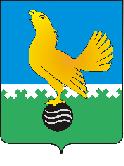 Ханты-Мансийский автономный округ-Юграмуниципальное образованиегородской округ город Пыть-ЯхАДМИНИСТРАЦИЯ ГОРОДАП О С Т А Н О В Л Е Н И ЕОт 10.12.2018										№ 429-паОб утверждении муниципальной программы «Развитие жилищной сферыв городе Пыть-Яхе»(в ред. от 01.02.2019 № 22-па)В соответствии с Бюджетным кодексом Российской Федерации, постановлением Правительства Ханты-Мансийского автономного округа – Югры от 05.10.2018 № 346-п «О государственной программе Ханты-Мансийского автономного округа – Югры «Развитие жилищной сферы», постановлением администрации города от 30.08.2018 № 259-па «О модельной муниципальной программе муниципального образования городской округ город Пыть-Ях, порядке принятия решения о разработке муниципальных программ, их формирования, утверждения и реализации», распоряжением администрации города от 15.10.2018 № 1634-ра «О внесении изменений в распоряжение администрации города от 18.07.2013 № 1670-ра «О перечне муниципальных программ муниципального образования городской округ город Пыть-Ях»:1.  Утвердить муниципальную программу «Развитие жилищной сферы в городе Пыть-Яхе» согласно приложению.2. Переходящие обязательства, вытекающие из условий программы, утвержденной постановлением администрации города от 14.12.2017 № 337-па «Об утверждении муниципальной программы «Обеспечение доступным и комфортным жильем жителей муниципального образования городской округ город Пыть-Ях в 2018-2025 годах и на период до 2030 года», подлежат исполнению в соответствии с условиями программы в редакции, действующей на момент принятия решения администрацией города о признании участником(ами) мероприятия «Ликвидация и расселение приспособленных для проживания строений (балочных массивов), расположенных на территории муниципального образования г. Пыть-Ях» подпрограммы «Содействие развитию жилищного строительства».3. Комитету по финансам (В.В. Стефогло) в ходе исполнения бюджета обеспечить источником финансирования долю софинансирования за счет средств местного бюджета при поступлении средств из окружного бюджета. 4.	Отделу по наградам, связям с общественными организациями и СМИ управления делами (О.В. Кулиш) опубликовать постановление в печатном средстве массовой информации «Официальный вестник».5.	Отделу по информационным ресурсам (А.А. Мерзляков) разместить постановление на официальном сайте администрации города в сети Интернет.6. 	Настоящее постановление вступает в силу с 01.01.2019.7. 	Признать утратившими силу постановления администрации города с 01.01.2019: - от 14.12.2017 № 337-па «Об утверждении муниципальной программы «Обеспечение доступным и комфортным жильем жителей муниципального образования городской округ город Пыть-Ях в 2018-2025 годах и на период до 2030 года»;- от 17.04.2018 № 74-па «О внесении изменений в постановление администрации города от 14.12.2017 № 337-па «Об утверждении муниципальной программы «Обеспечение доступным и комфортным жильем жителей муниципального образования городской округ город Пыть-Ях в 2018-2025 годах и на период до 2030 года»;- от 23.08.2018 № 256-па «О внесении изменений в постановление администрации города от 14.12.2017 № 337-па «Об утверждении муниципальной программы «Обеспечение доступным и комфортным жильем жителей муниципального образования городской округ город Пыть-Ях в 2018-2025 годах и на период до 2030 года»;- от 08.10.2018 № 308-па «О внесении изменений в постановление администрации города от 14.12.2017 № 337-па «Об утверждении муниципальной программы «Обеспечение доступным и комфортным жильем жителей муниципального образования городской округ город Пыть-Ях в 2018-2025 годах и на период до 2030 года»;-	от 21.11.2018 №379-па «О внесении изменений в постановление администрации города от 14.12.2017 № 337-па «Об утверждении муниципальной программы «Обеспечение доступным и комфортным жильем жителей муниципального образования городской округ город Пыть-Ях в 2018-2025 годах и на период до 2030 года».8. Контроль за выполнением постановления возложить на первого заместителя главы города.Глава города Пыть-Яха							А.Н. МорозовПриложение к постановлению администрации города Пыть-Яхаот 10.12.2018 № 429-па(в ред. от 01.02.2019 № 22-па, от 30.04.2019 № 142-па) Раздел 1. Стимулирование инвестиционной и инновационной деятельности, развитие конкуренции и негосударственного сектора экономики1.1. Формирование благоприятного инвестиционного климата.В целях оказания положительного влияния на создание благоприятного инвестиционного климата   для деловой среды на территории города Пыть-Яха муниципальная программа содержит мероприятия, направленные на создание комфортных условий для проживания горожан, обеспечение реализации планов социально-экономического развития муниципального образования, а также снижение и устранение административных барьеров в сфере строительства. С целью упрощения процедур ведения бизнеса и повышения инвестиционной привлекательности, программными мероприятиями предусмотрено внесение изменений в документы территориального планирования и градостроительного зонирования, реализация которых направлена на улучшение целевого показателя «Доля услуг в электронном виде в общем количестве предоставленных услуг по выдаче разрешения на строительство в электронном виде в общем количестве предоставленных услуг».Улучшение делового климата также обеспечивается за счет организации процедуры оценки регулирующего воздействия принимаемых нормативных правовых актов, затрагивающих интересы предпринимательского сообщества. 1.2. Улучшение конкурентной среды за счет:	- проведение эффективной градостроительной политики, отвечающей современным требованиям архитектурно-пространственной организации путем последовательного территориального планирования, градостроительного зонирования, управления развитием территорий;	-  создание условий для жилищного строительства и строительство объектов муниципального значения путем привлечения инвестиций, в том числе предоставления возможности выбора наиболее эффективных видов разрешенного использования земельных участков и объектов капитального строительства;	- создание условий для устойчивого развития территории города Пыть-Яха, сохранения окружающей среды и объектов культурного наследия;	- создание стимулов и условий для развития и защиты субъектов малого и среднего предпринимательства.В целях снижения административных барьеров в сфере градостроительства, разработаны и внедрены административные регламенты предоставления муниципальных услуг по выдаче разрешения на строительство и по выдаче разрешений на ввод объекта в эксплуатацию при осуществлении строительства, реконструкции объектов капитального строительства. Информация в открытом доступе размещена на официальном сайте администрации города Пыть-Яха.Реализация отдельных мероприятий муниципальной программы, создающих здоровую и полноценную конкуренцию, служит основой для достижения поставленных целей и задач в полном объеме.1.3. Включение инновационной составляющей в муниципальную программу осуществляется в соответствии с ключевыми направлениями реализации Национальной технологической инициативы.Раздел 2. Механизм реализации муниципальной программы2.1 Для эффективного исполнения муниципальной программы используются следующие механизмы:Реализация мероприятий муниципальной программы осуществляется с учетом принципов «бережливого производства» путем повышения прозрачности и открытости о ходе реализации программных мероприятий, устранения административных барьеров, уменьшения временных потерь, снижения излишней бюрократической нагрузки на получателей муниципальных услуг, в том числе посредством автоматизации процессов, внесение сведений в информационную систему обеспечения градостроительной деятельности (ИСОГД), позволяющую снизить количество и сроки запрашиваемой информации. Механизм реализации муниципальной программы представляет собой скоординированные по срокам и направлениям действия и включает:- ежегодное формирование перечня программных мероприятий на очередной финансовый год и плановый период с уточнением объемов финансирования в соответствии с мониторингом фактически достигнутых результатов путем сопоставления их с целевыми показателями реализации муниципальной программы, а также с изменением бюджетных ассигнований, предусмотренных на реализацию муниципальной программы на очередной финансовый год и плановый период;- передачу соисполнителю при необходимости части функций по реализации муниципальной программы;- управление и контроль за реализацией мероприятий муниципальной программы, эффективное использование средств, выделенных на ее реализацию.Исполнение мероприятий предусмотрено с привлечением как средств местного бюджета, так и средств Ханты-Мансийского автономного округа - Югры.2.2. Управление по жилищным вопросам является ответственным исполнителем муниципальной программы, осуществляет непосредственную реализацию программных мероприятий (совместно с соисполнителями муниципальной программы – отделом территориального развития администрации города,  МКУ «Управление капитального строительства г. Пыть-Ях», управлением по муниципальному имуществу администрации города), координацию деятельности соисполнителей, управление и контроль за реализацией муниципальной программы, обладает правом вносить предложения об изменении объемов финансовых средств, направляемых на решение отдельных задач муниципальной программы, оценку результативности реализуемых программных мероприятий, обеспечивает при необходимости их корректировку. Соисполнители программы несут ответственность за эффективное и целевое использование средств и, с целью координации действий, до 3 числа месяца, следующего за отчетным кварталом, представляют ответственному исполнителю программы отчет об исполнении мероприятий муниципальной программы.2.3. Порядок реализации муниципальной программы включает разработку и принятие нормативных правовых актов, необходимых для ее выполнения, заключение соглашений с органами исполнительной власти ХМАО-Югры, ежегодное уточнение перечня программных мероприятий на очередной финансовый год и плановый период с уточнением затрат по ним в соответствии с фактически достигнутыми и целевыми показателями реализации муниципальной программы.В соответствии с данными мониторинга по фактически достигнутым результатам в муниципальную программу могут быть внесены соответствующие корректировки. Реализация отдельных мероприятий муниципальной программы осуществляется в соответствии с Федеральным законом от 05.04.2013 № 44-ФЗ «О контрактной системе в сфере закупок товаров, работ, услуг для обеспечения государственных и муниципальных нужд». В процессе реализации муниципальной программы могут появиться риски. Перечень возможных рисков при реализации муниципальной программы и мер по их преодолению, приведен в таблице 5.Порядок реализации мероприятий осуществляется в соответствии с постановлением Правительства Ханты-Мансийского автономного округа – Югры от 05.10.2018 № 346-п «О государственной программе Ханты-Мансийского автономного округа – Югры «Развитие жилищной сферы»,  приложениями №1, № 2  к настоящей муниципальной программе.											       Таблица 1 (в ред. от 01.02.2019 № 22-па, от 30.04.2019 № 142-па)Целевые показатели муниципальной программы<1>  Рассчитывается как общая площадь жилых домов, определяется как сумма площадей всех частей жилых помещений, включая площадь помещений вспомогательного использования, предназначенных для удовлетворения гражданами бытовых и иных нужд, связанных с их проживанием в жилом помещении, площадей лоджий, балконов, веранд, террас, подсчитываемых с соответствующими понижающими коэффициентами, а также жилых и подсобных помещений в построенных населением индивидуальных жилых домах.<2>  Распоряжение Правительства Российской Федерации от 31 января 2017 года N 147-р.<3>  Протокол Минстроя России N 476-ПРМ-НА от 3 июля 2017 года.<4>  Показатель рассчитывается как отношение всей общей площади ветхого и аварийного жилищного фонда к общей площади жилищного фонда на начало отчетного года, в процентах.<6>  Рассчитывается 1 раз в год как соотношение общего числа семей, получивших меры государственной поддержки на улучшение жилищных условий за соответствующий календарный год по отдельным мероприятиям государственной программы по данным Департамента строительства автономного округа, к общему числу семей, состоящих в списках участников отдельных мероприятий государственной программы на 1 января 2017 года, - 46485, нарастающим итогом.<7>  Рассчитывается как общая площадь демонтированных жилых домов <8> Рассчитывается как отношение общей площади всего жилищного фонда на начало отчетного года к численности постоянного населения на эту же дату на основании статистических данных органа государственной статистики (форма федерального статистического наблюдения N 1-жилфонд "Сведения о жилищном фонде") и Методики расчета показателя "численность населения (человек)", утвержденной приказом Федеральной службы государственной статистики от 5 июля 2013 года N 261.											       Таблица 2(в ред. от 01.02.2019 № 22-па, от 30.04.2019 № 142-па)Перечень основных мероприятий муниципальной программы Таблица 3(в ред. от 01.02.2019 № 22-па, от 30.04.2019 № 142-па)Оценка эффективности реализации муниципальной программы Таблица 4(в ред. от 01.02.2019 № 22-па, от 30.04.2019 № 142-па)Мероприятия, реализуемые на принципах проектного управления, направленные в том числе на исполнение национальных федеральных проектов (программ) Российской Федерации       Таблица 5(в ред. от 01.02.2019 № 22-па, от 30.04.2019 № 142-па)Перечень возможных рисков при реализации муниципальнойпрограммы и мер по их преодолению			Приложение  к приложению 							к постановлению администрации 							города Пыть-Яха							(в ред. от 01.02.2019 № 22-па, от 30.04.2019 № 142-па)Порядок предоставления жилых помещений для переселения граждан из аварийного жилищного фонда, обеспечения жильем граждан, состоящих на учете для его получения на условиях социального найма в рамках подпрограммы II «Содействие развитию жилищного строительства»1. 	Ответственный исполнитель подпрограммы формирует список муниципальных жилых помещений, подлежащих предоставлению в рамках реализации подпрограммы, участников подпрограммы, который утверждается распоряжением администрации города.2.	Участниками подпрограммы являются:- 		граждане, проживающие в жилых домах, признанных в установленном порядке   аварийными, на условиях социального найма;- 		граждане - собственники жилых помещений в жилых домах, признанных в установленном порядке аварийными;-  	граждане - состоящие в очереди на улучшение жилищных условий граждан, нуждающихся в предоставлении жилых помещений по договорам социального найма.3. 	Участнику подпрограммы, проживающему в жилом доме, признанном в установленном порядке аварийным, на условиях договора социального найма, предоставляется другое жилое помещение на условиях договора социального найма, равнозначное по общей площади, указанной в данных технического учета жилого помещения, договоре социального найма (ином правоустанавливающем документе), занимаемому жилому помещению, без учета самовольно выполненных перепланировок и возведенных построек. Если предоставить равнозначное жилое помещение в силу его конструктивных особенностей не представляется возможным предоставляется жилое помещение большей площадью. Предоставляемое жилое помещение не должно превышать общую площадь занимаемого жилого помещения более чем в 2 раза.3.1. 	Участники подпрограммы, согласные на переселение в установленном порядке, обязаны направить в управление по жилищным вопросам администрации города заявление о согласии на переселение с приложением следующих документов:- 	копии документов, удостоверяющих личность нанимателя и членов его семьи;- 	копии правоустанавливающего документа на занимаемое жилое помещение.3.2. 	Участники подпрограммы, заключившие соглашение о расторжении договора социального найма, обязаны переселиться в предоставленное администрацией города жилое помещение, освободить ранее занимаемое жилое помещение и сдать его по акту приема-передачи представителю администрации города юридически и фактически свободным в течение 7 дней с момента предоставления жилого помещения.4. Участники подпрограммы, являющиеся собственниками жилых помещений в жилом доме, признанном в установленном порядке   аварийным, вправе в письменной форме, в течение двух недель с момента уведомления о расселении жилого дома, признанного аварийным и состоящего в списках очередности сноса, оформить и направить в управление по жилищным вопросам администрации города заявление о согласии на переселение на условиях заключения договора мены, с приложением следующих документов:- 	копии документов, удостоверяющих личность собственника и членов его семьи;- 	копии правоустанавливающего документа на занимаемое жилое помещение;- 	копии технического (кадастрового) паспорта на жилое помещение, находящееся в собственности.Собственникам жилых помещений в жилом доме, признанном в установленном порядке   аварийным, жилые помещения в рамках настоящей подпрограммы предоставляются на условиях договора мены по соглашению сторон, при этом разница между стоимостью предоставляемого жилого помещения и размером выкупной цены за изымаемое жилое помещение компенсируется собственником за счет собственных средств. В случае предоставления по соглашению сторон   жилого помещения стоимостью ниже выкупной цены, то разница в стоимости жилых помещений компенсируется собственнику администрацией города за счет бюджетных средств.По письменному заявлению, собственникам жилых помещений предоставляется рассрочка платежа, сроком до 5-ти лет с момента подписания акта приема-передачи жилого помещения по договору мены. При этом оплата первоначального взноса составляет не менее 10% от разницы в стоимости жилых помещений.Собственник жилого помещения может быть освобожден от уплаты первоначального взноса, а срок на который предоставляется рассрочка платежаможет быть увеличен до 10 лет, в случае если он относится к одной из следующих категорий:- пенсионеры по старости;- инвалиды;- граждане, имеющие среднемесячный доход ниже величины двух прожиточных минимумов, установленный постановлением Правительства Ханты-Мансийского автономного округа – Югры, в соответствии с предоставленными документами, а также произведенными расчетами по формуле:Срд=  Сдх:12 месяцев: Кс,Срд -  среднемесячный доход собственников;Сдх -  совокупный доход за 12 месяцев предшествующий месяцу подачи заявления, всех собственников жилого помещения, а также членов их семей (супруг, супруга, родители, дети), проживающих совместно;Кс -   количество собственников жилого помещения, а также членов их семей (супруг, супруга, родители, дети), проживающих совместно.К заявлению гражданина о предоставлении рассрочки платежа должны быть приложены документов, подтверждающие его принадлежность к одной из указанных выше категорий: копия пенсионного удостоверения, копия справки, подтверждающей факт установления инвалидности, справки о доходах собственника и членов его семьи, проживающих совместно. В течение 30 дней со дня регистрации заявления администрация города принимает решение об отказе либо согласии в рассрочке платежа пропорционально равными долями сроком на 10 лет без оплаты первоначального взноса.В случае отказа от заключения договора мены, собственнику жилого помещения за счет средств местного бюджета выплачивается выкупная стоимость жилого помещения в порядке, установленном жилищным законодательством.5. 	Граждане, участники подпрограммы, отказавшиеся от переселения из аварийных жилых домов, подлежат выселению в установленном законом порядке.6. 	Финансирование мероприятий подпрограммы, направленных на строительство (в том числе для завершения начатого строительства) и (или) приобретение жилых помещений для предоставления их на условиях договора социального найма и договора мены производится за счет средств Ханты-Мансийского автономного округа-Югры и средств бюджета муниципального образования.Финансирование мероприятий подпрограммы, предусматривающих выплату выкупной цены за изымаемое жилое помещение гражданам, являющимся собственниками жилых помещений в жилом доме, признанном в установленном порядке   аварийным, производится за счет средств местного бюджета.7. 	Средства бюджета муниципального образования и бюджета автономного округа расходуются администрацией в пределах нормативов, установленных пунктами 8, 9 настоящего приложения.8. 	В целях определения объемов расходования средств бюджета автономного округа и бюджета муниципального образования на строительство и (или) приобретение жилых помещений для переселения граждан, проживающих на условиях договора социального в жилом доме, признанном в установленном порядке   аварийным, устанавливается следующий норматив стоимости жилого помещения:Сж = Пз x См,где:Сж -	норматив стоимости построенного и (или) приобретенного жилого помещения;Пз - 	площадь построенного и (или) приобретенного жилого помещения с использованием средств бюджета;См - 	норматив средней рыночной стоимости одного квадратного метра общей площади жилого помещения, установленный уполномоченным органом исполнительной власти автономного округа на дату размещения заказа на приобретение жилых помещений.9. 	В целях определения объемов расходования средств бюджета муниципального образования на выплату выкупной цены за изымаемые у граждан жилые помещения (за исключением жилых помещений, принадлежащих на праве собственности муниципальному образованию), в жилом доме, признанном в установленном порядке аварийном, устанавливается следующий норматив размера выкупной цены:Рвц = Пв x См,где:Рвц - 	размер выплачиваемой гражданину выкупной цены;Пв - 	площадь выкупаемого помещения в аварийном жилом доме;См - 	норматив средней рыночной стоимости одного квадратного метра общей площади жилого помещения, установленный уполномоченным органом исполнительной власти автономного округа на момент заключения договора о выкупе жилого помещения в жилом доме, признанном в установленном порядке аварийном.Условия выкупа жилого помещения в жилом доме, признанном в установленном порядке   аварийным, определяются договором, заключаемым с собственником жилого помещения, с учетом положений действующего законодательства и настоящей подпрограммы.10. 	В целях определения стоимости построенного и (или) приобретенного жилого помещения для участников подпрограммы - собственников жилых помещений в аварийном жилом доме, при заключении договора мены с муниципальным образованием город Пыть-Ях применяется следующий расчет:Сп = Пп x См,где:Сп - 	стоимость построенного и (или) приобретенного жилого помещения;Пп - 	площадь построенного и (или) приобретенного жилого помещения;См - 	норматив средней рыночной стоимости одного квадратного метра общей площади жилого помещения, установленный уполномоченным органом исполнительной власти автономного округа на дату размещения заказа на приобретение жилых помещений по результатам которого приобретено жилое помещение, предоставляемое взамен изымаемого жилого помещения в аварийном доме.11. 	В целях определения и оплаты разницы в стоимости жилых помещений при заключении с гражданами - участниками подпрограммы договора мены применяется следующий расчет:Рс = Сп - Рвц,где:Рс - 	разница в стоимости жилых помещений;Сп - 	стоимость построенного и (или) приобретенного жилого помещения, определяемого в порядке, установленном пунктом 10;Рвц - 	размер выкупной цены, определяемый произведением площади выкупаемого помещения в аварийном жилом доме на норматив средней рыночной стоимости одного квадратного метра общей площади жилого помещения, установленный уполномоченным органом исполнительной власти автономного округа на момент принятия решения.12. 	В целях реализации указанной подпрограммы формируется список очередности сноса аварийных жилых домов с указанием сроков их расселения, список корректируется и формируется с учетом комплексного развития территории города, утверждается распоряжением администрации города.13. Предоставление жилых помещений гражданам, состоящим на учете в качестве нуждающихся в предоставлении жилых помещений по договорам социального найма составляет не менее 5 % в денежном эквиваленте от финансирования мероприятия «Приобретение жилья для  переселения граждан из непригодного жилищного фонда, на обеспечение жильем граждан, состоящих на учете для его получения на условиях социального найма, формирование маневренного жилищного фонда», но не более, чем определено Соглашением о предоставлении субсидии местному бюджету.Предоставление жилых помещений регулируется действующим жилищным законодательством.Приложение № 2к постановлению администрациигорода Пыть-Яха(в ред. от 01.02.2019 № 22-па, от 30.04.2019 № 142-па)«Механизм реализации мероприятия«Ликвидация и расселение приспособленных для проживания строений (балочных массивов), расположенных на территории муниципального образования г. Пыть-Ях» подпрограммы II «Содействие развитию жилищного строительства»1.	Механизм устанавливает порядок и условия расселения граждан, проживающих в строениях, приспособленных под жилье, включенных органами местного самоуправления в реестры строений на 1 января 2012 года (далее строение), прошедших инвентаризацию по состоянию на 1 января 2012 года.1.1.	Механизм включает в себя:1.1.1.	  Порядок предоставления гражданам, признанным участниками мероприятия, социальной выплаты – меры социальной поддержки для приобретения жилого помещения в собственность на территории Ханты-Мансийского автономного округа – Югры для которых:- местом жительства является занимаемое строение;- местом жительства являлось занимаемое строение, утраченное в результате чрезвычайных ситуаций в период после 01.01.2012.Участие граждан в мероприятии носит заявительный характер.Финансирование расходов, связанных с предоставлением социальной выплаты - меры социальной поддержки участникам мероприятия, осуществляется в пределах средств, предусмотренных на реализацию мероприятия.Для целей реализации мероприятия используются пункты 2, 3.2. – 3.9., 4.1.2., 4.1.4., 4.1.6., 4.1.8. – 4.1.13, 7. – 7.7, 8, 9 настоящего механизма.1.1.2.	  Порядок расселения граждан, признанных участниками мероприятия, проживающих (проживавших) в строениях, включенных органами местного самоуправления в перечень строений подлежащих ликвидации в рамках настоящей программы: - для которых местом жительства является занимаемое строение;- для которых местом жительства являлось занимаемое строение, утраченное в результате чрезвычайных ситуаций в период после 01.01.2012.- которые по состоянию на 01.01.2012 используют для проживания строения, не являющиеся их местом жительства;Расселение осуществляется в пределах лимитов, предусмотренных на реализацию указанного мероприятия. Для целей реализации мероприятия используются пункты 2, 3.1, 3.3 – 3.9, 4.1.1, 4.1.3, 4.1.5. – 4.1.13., 4.2, 5 - 9 настоящего механизма2.	В целях реализации мероприятия  используются следующие термины и понятия:- Мероприятие - мероприятие «Ликвидация и расселение приспособленных для проживания строений (балочных массивов), расположенных на территории муниципального образования г. Пыть-Ях».- Уполномоченный орган - орган местного самоуправления муниципального образования автономного округа, осуществляющий функции по признанию граждан участниками мероприятия – администрация города в лице управления по жилищным вопросам. - Участник мероприятия – признанный таковым гражданин Российской Федерации, проживающий в строении, включенном в реестр приспособленных для проживания строений, расположенных на территории муниципального образования городской округ город Пыть-Ях на 1 января 2012 года, и прошедший инвентаризацию (по состоянию на 1 января 2012).- Место жительства гражданина для целей настоящей программы – строение, в котором гражданин постоянно или преимущественно проживает на основаниях, предусмотренных законодательством Российской Федерации. Факт места жительства в приспособленном для проживания строении может быть установлен в судебном порядке.- Субсидия или социальная выплата - мера социальной поддержки – это выплата, направленная на обеспечение жилыми помещениями участников мероприятия.- Член семьи Участника - граждане Российской Федерации, постоянно проживающие совместно с участником мероприятия: его супруг (супруга), родители, дети, а также супруг (супруга) и дети взрослых детей, братья и сестры – в случае смерти их общих родителей,  постоянно проживающие в городе Пыть-Яхе с даты не позднее 01.01.2012 года. При этом степень родства, гражданство Российской Федерации определяются на основании подтверждающих документов (свидетельство о заключении брака, свидетельство о рождении, сведения о гражданстве Российской Федерации)   по состоянию на 01.01.2012.  Иные совместно проживающие граждане, прошедшие инвентаризацию (согласно анкетным данным по состоянию на 01.01.2012), могут быть признаны членами семьи Участника мероприятия в судебном порядке, до момента реализации права семьей Участника мероприятия.Период проживания членов семьи определяется исходя из наиболее ранней даты вселения по месту жительства в строение одного из членов семьи.- Гарантийное письмо - документ, подтверждающий право участника мероприятия на получение субсидии или социальной выплаты;- Перечень строений, подлежащих ликвидации – утвержденный распоряжением администрации города в соответствии с планом ликвидации балочных массивов, расположенных на территории города Пыть-Яха, перечень приспособленных для проживания строений, подлежащих ликвидации, - План ликвидации - утвержденный распоряжением администрации города план ликвидации балочных массивов, расположенных на территории города Пыть-Яха, содержащий  этапы реализации настоящего мероприятия.План ликвидации формируется с учетом необходимости формирования земельных участков под строительство жилья, строительство социально-значимых объектов, а так же показателей санитарно-эпидемиологической безопасности, концентрации химических и биологических веществ в атмосферном воздухе и почве, в производственных зонах, зонах инженерной и транспортной инфраструктур и в санитарно-защитных зонах (газопроводов, охранных зонах котельных) на территориях, прилегающих к воздушной линии электропередачи переменного тока и другим объектам, создающим на высоте  от поверхности земли напряженность электрического поля промышленной частоты 50 Гц более 1 кВ/м и индукцию магнитного поля промышленной частоты 50 Гц более 50 мкТл, в водоохранных зонах). В соответствии с утвержденным планом ликвидации балочных массивов в первоочередном порядке расселению подлежат семьи, признанные участниками мероприятия, имеющие ребенка инвалида, членов семьи инвалидов I – II групп во временном поселке (в который включено строение), расселение которого начато независимо от этапа  расселения.3.	Признание участниками мероприятия.3.1.	Уполномоченный орган в течение 10 рабочих дней с момента утверждения перечня строений подлежащих ликвидации, направляет гражданам уведомление о включении строения в программу, с указанием перечня необходимых документов, указанных в пункте 3.3 настоящего порядка для признания участниками, и срока их предоставления.3.2.	Для признания участником мероприятия гражданин(е) подает(ют) в уполномоченный орган документы, указанные в пункте 3.3 настоящего механизма.3.3.	Принятие решения о признании граждан участниками мероприятия (об отказе в признании участниками мероприятия) осуществляется уполномоченным органом на основании следующих документов:3.3.1.	  Заявление о признании участником(ами) мероприятия и согласие на обработку персональных данных по формам, установленным уполномоченным органом, подписанное всеми членами  семьи.В заявлении указываются все совместно проживающие члены семьи заявителя(ей). 3.3.2.	  Документы, удостоверяющие личность заявителя и всех членов его семьи, а также подтверждающих родственные отношения, состав семьи, изменение фамилии, имени, отчества заявителя и членов его семьи (копии паспортов, свидетельств о рождении, свидетельств о регистрации заключения (расторжения) брака, свидетельств о перемене имени).3.3.3.	  Документы, содержащие сведения о сроке проживания участника мероприятия в строении, приспособленном под жилье, в случае если срок проживания в строении не удостоверяется записью в паспорте гражданина Российской Федерации, в том числе на основании судебного акта об установлении факта вселения в строение.3.3.4.	  Сведения обслуживающей организации об открытии лицевого счета на оплату коммунальных услуг на приспособленное для проживания строение.3.3.5.	  Копию договора на оказание (поставку) коммунальных услуг в приспособленном для проживания строении (с предоставлением оригинала для сличения).3.3.6.	  Документы, содержащие сведения о месте жительства заявителя и членов его семьи на текущую дату (копия свидетельства о регистрации по месту жительства для членов семьи, не достигших 14-летнего возраста, домовая (поквартирная) книга либо заверенная копия поквартирной карточки, решение суда об установлении факта места жительства)3.3.7.	 Копию страхового свидетельства государственного пенсионного страхования на заявителя(ей) и членов его(их) семьи. 3.3.8.	  Обязательство об освобождении приспособленного для проживания строения и передаче его по акту приема-передачи администрации города Пыть-Ях, подписанное всеми членами  семьи.В обязательстве указываются все совместно проживающие члены семьи заявителя(ей). 3.3.9.	  Документы, содержащие сведения органа, осуществляющего государственную регистрацию прав на недвижимое имущество и сделок с ним, о наличии или отсутствии жилых помещений на территории Российской Федерации  в собственности заявителя, членов его семьи, указанных в заявлении на участие в мероприятии, в том числе на ранее существовавшее имя в случае изменения фамилии, имени, отчества.3.3.10.	Документ, содержащий сведения о получении (неполучении) мер государственной (социальной) поддержки для приобретения (строительства) жилых помещений за счет средств бюджетной системы Российской Федерации заявителем и членами семьи заявителя.3.3.11.	Заявитель вправе предоставить иные документы, которые по его мнению влияют на способ расселения или определения состава его семьи.3.3.12.	При направлении заявления посредством почтовой связи, копии документов должны быть удостоверены в установленном законом порядке.Документы, указанные в подпунктах 3.3.1. – 3.3.8., 3.3.11. настоящего пункта, представляют граждане в уполномоченный орган самостоятельно.Документы и сведения, указанные в подпунктах 3.3.9 – 3.3.10 настоящего пункта, запрашивает уполномоченный орган в порядке межведомственного информационного взаимодействия в соответствии с законодательством Российской Федерации и автономного округа.3.4.	Уполномоченный орган регистрирует заявление в книге регистрации и учета в день его поступления и присваивает ему регистрационный номер. В книге регистрации и учета фиксируется дата  регистрации заявления. Форма книги регистрации и учета устанавливается уполномоченным органом.3.5.	Решение о признании заявителя(ей) участником(ами) мероприятия (об отказе в признании участником(ами) мероприятия) с указанием способа расселения принимается уполномоченным органом после проверки заявления, документов, указанных в пункте 3.3 настоящего порядка, представленных гражданином и (или) полученных в порядке межведомственного информационного взаимодействия на соответствие требованиям настоящего механизма, не позднее 10 рабочих дней с даты представления указанного заявления и документов и (или) их получения в порядке межведомственного информационного взаимодействия. Отказ в признании участниками мероприятия по основаниям, указанным в п. 3.6.7, 3.6.12, 3.6.13. направляется заявителю в течении 10 рабочих дней с момента подачи заявления без проведения проверки.Решение о признании заявителя участником мероприятия (об отказе в признании участником мероприятия) вручается уполномоченным органом заявителю в течение 5 рабочих дней со дня принятия такого решения лично либо направляется посредством почтовой связи с уведомлением о вручении.3.6.	Уполномоченный орган принимает решение об отказе в признании заявителя участником мероприятия в следующих случаях:3.6.1.	  Заявитель проживает в строении, приспособленном под жилье, не включенном в реестр строений на 1 января 2012 года.3.6.2.  Заявитель не прошел инвентаризацию по состоянию на 1 января 2012 года.3.6.3.	  Наличие у гражданина либо членов его семьи в пользовании жилых помещений (на праве собственности или по договору социального найма) на территории Российской Федерации.3.6.4.	  Факт непроживания гражданина в приспособленном для проживания строении, подлежащем ликвидации, подтвержденный актом, составленным управлением по жилищным вопросам.3.6.5.	  Ухудшение участником мероприятия или членом его семьи жилищных условий путем продажи, дарения, либо отчуждения иным способом имеющихся в собственности жилых помещений. Указанные гражданско-правовые сделки по отчуждению учитываются в течение 3 лет, предшествующих дате подачи гражданином(ми) заявления на признание участниками мероприятия.3.6.6.	  Заявителю и (или) членам его семьи ранее предоставлялась государственная поддержка на приобретение (строительство) жилых помещений за счет средств бюджетной системы Российской Федерации (за исключением использования на улучшение жилищных условий материнского (семейного) капитала, Югорского семейного капитала).3.6.7.	  Отсутствие финансирования на реализацию мероприятия.3.6.8.	  Представлены недостоверные, недействительные документы и (или) сведения.3.6.9.	  Гражданин выехал в другой субъект Российской Федерации на постоянное место жительства.3.6.10. Временное строение обременено правами 3-х лиц (является их местом жительства). 3.6.11.	Наличие просроченной задолженности по оплате за жилищно-коммунальные услуги, за исключением случаев, когда взыскание задолженности производится в рамках исполнительного производства.3.6.12.	Отсутствие строения в перечне строений, подлежащих ликвидации.3.6.13.	Отсутствие жилых помещений фонда коммерческого использования, в том числе с учетом нормы предоставления (п. 4.2.2 настоящего порядка) на состав семьи.3.6.14. Не соответствие заявителя(ей) избранному способу расселения.3.7.	Допускается повторная подача заявления на участие в мероприятии при устранении оснований для отказа, указанных в пункте 3.6. настоящего порядка.Решение уполномоченного органа об отказе в признании участником мероприятия может быть обжаловано гражданином в соответствии с законодательством Российской Федерации.3.8.	К обстоятельствам, являющимся основаниями изменения способа расселения участников мероприятия, местом жительства которых является занимаемое строение, относится изменение имеющихся в администрации города данных о периоде времени, в течение которого приспособленное для проживания строение, подлежащее ликвидации, являлось местом жительства граждан, в том числе на основании судебного акта об установлении факта вселения в строение в период до 1995 года.3.9.	Решение суда о признании гражданина членом семьи  Участника мероприятия до момента реализации права семьей Участника мероприятия, является основанием для изменения состава семьи Участника мероприятия.3.10.	Основания для исключения граждан из числа участников мероприятия и/или строения из перечня строений, подлежащих ликвидации:3.10.1.	Отказ участников мероприятия от способа расселения, либо варианта жилого помещения в случае избранного способа расселения путем предоставления жилого помещения муниципального жилищного фонда коммерческого использования, в том числе с правом последующего выкупа.3.10.2.	Истечение срока, указанного в уведомлении, для подачи заявления о признании участником мероприятия.3.10.3.	Принято решение об отказе в признании заявителя участником мероприятия.4.	Способы расселения Участников мероприятия: 4.1.	Способы расселения участников, местом жительства которых является занимаемое строение, в том числе на основании судебного акта об установлении факта места жительства в строении, приспособленном для проживания:4.1.1.	  Участникам мероприятия, вселившимся в период до 1995 года и проживающим в занимаемых строениях, включенных в перечень строений подлежащих ликвидации в рамках настоящей программы, в том числе проживавшим до момента их утраты  в результате чрезвычайных ситуаций, предоставляется субсидия для приобретения жилого помещения в собственность на территории Ханты-Мансийского автономного округа-Югры в размере 70 процентов от расчетной стоимости жилья.4.1.2.	  Участникам мероприятия, вселившимся в период до 1995 года и проживающим в занимаемых строениях, в том числе проживавшим до момента их утраты в результате чрезвычайных ситуаций, предоставляется социальная выплата - мера социальной поддержки для приобретения жилого помещения в собственность на территории Ханты-Мансийского автономного округа-Югры в размере 70 процентов от расчетной стоимости жилья. 4.1.3.	  Участникам мероприятия,  вселившимся в период после 1995 года и проживающим в занимаемых строениях, включенных в перечень строений подлежащих ликвидации в рамках настоящей программы, в том числе проживавшим в них до момента их утраты  в результате чрезвычайных ситуаций, предоставляется субсидия для приобретения жилого помещения в собственность на территории Ханты-Мансийского автономного округа-Югры в следующих размерах:- 70 процентов от расчетной стоимости  жилья для участников мероприятия проживающих на территории города Пыть-Яха более 25 лет;- 50 процентов от расчетной стоимости жилья, для участников мероприятия проживающих на территории города Пыть-Яха менее 25 лет.4.1.4.	  Участникам мероприятия, вселившимся в период после 1995 года и проживающим в занимаемых строениях, в том числе проживавшим в них до момента их утраты  в результате чрезвычайных ситуаций, предоставляется социальная выплата - мера социальной поддержки для приобретения жилого помещения в собственность на территории Ханты-Мансийского автономного округа-Югры в следующих размерах:- 70 процентов от расчетной стоимости  жилья для участников мероприятия проживающих на территории города Пыть-Яха более 25 лет;- 50 процентов от расчетной стоимости жилья, для участников мероприятия проживающих на территории города Пыть-Яха менее 25 лет.4.1.5.	  Участникам мероприятия, вселившимся в период до 1995 года и проживающим в занимаемых строениях, включенных в перечень строений подлежащих ликвидации в рамках настоящей программы, в том числе проживавшим до момента их утраты  в результате чрезвычайных ситуаций, приобретающим жилое помещение в собственность в субъектах Российской Федерации, не относящихся к районам Крайнего Севера и приравненным к ним местностям, предоставляется субсидия в размере 100 процентов от расчетной стоимости жилья.4.1.6.	  В целях определения размера субсидии или социальной выплаты для приобретения жилого помещения в собственность на территории Ханты-Мансийского автономного округа-Югры расчетная стоимость жилья определяется исходя из произведения нормы предоставления площади жилого помещения в соответствии с п. 4.1.10. настоящего порядка  и стоимости 1 квадратного метра общей площади жилого помещения, установленной Региональной службой по тарифам Ханты-Мансийского автономного округа – Югра по городу Пыть-Яху на дату выдачи гарантийного письма.В случае приобретения жилого помещения в деревянном исполнении, расчет субсидии производится исходя из стоимости 1 квадратного метра общей площади жилого помещения, установленной Региональной службой по тарифам Ханты-Мансийского автономного округа - Югра для жилых помещений в деревянном исполнении по городу Пыть-Яху на дату выдачи гарантийного письма.4.1.7.	  В целях определения размера субсидии для приобретения жилого помещения в собственность в субъектах Российской Федерации, не относящихся к районам Крайнего Севера и приравненным к ним местностям  расчетная стоимость жилья определяется исходя из произведения нормы предоставления площади жилого помещения в соответствии с п. 4.1.10. настоящего порядка  и средней рыночной стоимости 1 квадратного метра общей площади жилого помещения по субъектам Российской Федерации, устанавливаемой федеральным органом исполнительной власти, уполномоченным Правительством Российской Федерации, установленной на дату выдачи гарантийного письма, но не более средней рыночной стоимости 1 квадратного метра общей площади жилого помещения, установленной Региональной службой по тарифам Ханты-Мансийского автономного округа – Югра по городу Пыть-Яху на дату выдачи гарантийного письма. 4.1.8.	  В случае превышения стоимости 1 квадратного метра общей площади жилого помещения, а также превышения нормы предоставления жилого помещения, указанного пункте 4.1.10 настоящего порядка, разница возмещается за счет средств граждан – получателей субсидии или социальной выплаты–меры социальной поддержки. 4.1.9.	  На граждан и членов их семей в соответствии с абзацем 7 п. 2. настоящего механизма, фактически занимающих два и более временных строений, подлежащих ликвидации, если хотя бы одно из них является местом жительства указанных граждан, по заявлению, подписанному всеми совершеннолетними Участниками мероприятия, распространяются способы расселения, предусмотренные подпунктами 4.1.1 – 4.1.5 настоящего пункта. При этом период проживания определяется исходя из наиболее ранней даты вселения Участника мероприятия по месту жительства в одном из занимаемых и подлежащих сносу временных строений и последующей ликвидацией всех занимаемых Участниками мероприятия временных строений. 4.1.10.	Для определения расчетной стоимости жилья в целях предоставления Участникам мероприятия субсидий, социальной выплаты-меры социальной поддержки норма предоставления общей площади жилого помещения устанавливается в размере:- 33 квадратных метра общей площади жилого помещения – для одиноко проживающего гражданина;- 42 квадратных метра общей площади жилого помещения – для двоих проживающих в строении граждан;- 18 квадратных метров общей площади жилого помещения на каждого – для троих проживающих в строении граждан и более.4.1.11.	  Приобретаемое Участником мероприятия жилое помещение по договору купли – продажи (жилой дом, квартира, комната, доля в праве на жилое помещение) на территории Российской Федерации должно соответствовать установленным санитарно-техническим нормам иным требованиям жилищного законодательства, находиться в многоквартирном жилом доме или на земельном участке под индивидуальное жилищное строительство. 4.1.12.	Участник мероприятия может приобрести жилое помещение по договору участия в долевом строительстве жилого помещения.4.1.13.	Для всех Участников мероприятия, имеющих право на получение субсидии или социальной выплаты для приобретения жилого помещения в собственность, расчет субсидии производится в пределах расчетной площади жилого помещения, предусмотренной настоящей подпрограммой на расселение и ликвидацию занимаемого Участниками мероприятия, приспособленного для проживания временного строения.Участники, желающие приобрести в рамках настоящей подпрограммы в собственность более одного жилого помещения, предоставляют дополнительное заявление о количестве планируемых к приобретению жилых помещений с обязательным указанием состава Участников мероприятия, являющихся членами семьи в соответствии с абзацем 7 п. 2. настоящего порядка, по каждому жилому помещению и выдаче соответствующего количества гарантийных писем. При этом независимо от числа Участников мероприятия, включенных в каждое из гарантийных писем, расчет субсидии или социальной выплаты производится в пределах расчетной площади, предусмотренной настоящей подпрограммой на расселение и ликвидацию занимаемого Участниками мероприятия, приспособленного для проживания временного строения.4.2.	Способ расселения Участников мероприятия, для которых приспособленное для проживания строение не является местом жительства.4.2.1.	  Участникам мероприятия, использующим для проживания строения, включенные в перечень строений, подлежащих ликвидации, а также участникам мероприятия, имеющим право на получение субсидии и отказавшимся от расселения указанным способом, предоставляются для проживания жилые помещения коммерческого муниципального жилищного фонда. 4.2.2.	В рамках настоящей подпрограммы в целях формирования жилищного фонда коммерческого использования расчетная площадь жилого помещения устанавливается в размере 13 квадратных метров на каждого Участника мероприятия.При фактическом предоставлении жилого помещения допускается предоставление площади больше расчетной, но не более чем в 2 раза.В случае, если предоставляемое по договору коммерческого найма жилое помещение представляет собой одну комнату или однокомнатную квартиру, общая площадь предоставляемого жилого помещения может превышать установленную в настоящем пункте расчетную площадь, но не может превышать норму предоставления площади жилого помещения, установленную на территории города Пыть-Яха для предоставления жилья по договору социального найма, более чем в два раза.4.2.3.	Срок договора коммерческого найма жилого помещения муниципального жилищного фонда определяется Участником мероприятия, но не может превышать 5 лет. Договор коммерческого найма может быть продлен по заявлению гражданина один раз на срок не более 5 лет. Размер ежемесячной платы за наем жилого помещения, предоставленного по договору коммерческого найма, устанавливается решением Думы города Пыть-Яха. 4.2.4.	Участники мероприятия имеют право выкупа предоставленных по договорам коммерческого найма жилых помещений муниципального жилищного фонда коммерческого использования. Порядок и условия выкупа жилых помещений в рамках реализации настоящей подпрограммы устанавливаются Думой города Пыть-Яха.По письменному заявлению может быть предоставлена рассрочка до 10 лет гражданам, имеющим среднемесячный доход ниже величины двух прожиточных минимумов, установленный постановлением Правительства Ханты-Мансийского автономного округа – Югры, в соответствии с предоставленными документами, а именно сведениями о совокупном доходе Нанимателей и членов их семьи, совместно проживающих, а также произведенными расчетами по формуле:Срд=  Сдх:12 месяцев: Кс,Срд -  среднемесячный доход собственников;Сдх - совокупный доход за 12 месяцев предшествующий месяцу подачи заявления, всех Нанимателей жилого помещения, а так же членов их семей (супруг, супруга, родители, дети), проживающих совместноКс - количество Нанимателей жилого помещения, а так же членов их семей (супруг, супруга, родители, дети), проживающих совместно.По результатам произведенных расчетов, администрация города принимает решение об отказе либо согласии в рассрочке платежа пропорционально равными долями сроком на 10 лет.4.2.5.	  Участники мероприятия по согласованию с администрацией города  вправе вселить в занимаемое по договору найма жилого помещения коммерческого муниципального жилищного фонда своих супругов и несовершеннолетних детей.4.2.6. Жилые помещения коммерческого муниципального жилищного фонда предоставляются участникам программных мероприятий в соответствии с утвержденной этапностью расселения.5.	В случае экономии средств в ходе реализации настоящей подпрограммы финансирование направляется на:  - расселение и ликвидацию приспособленных для проживания строений, расположенных на территории города Пыть-Яха в балочных массивах, расселение которых не завершено; - расселение и ликвидацию временных строений, приспособленных под жилье, расположенных на территории города Пыть-Яха и не вошедших в настоящую подпрограмму с учетом наибольшего количества факторов неблагоприятных условий проживания граждан в приспособленных для проживания строениях.6.	В случаях изменения способа расселения участников мероприятия, либо изменения состава их семей, жилые помещения, предназначенные для предоставления по договору коммерческого найма, приобретенные в рамках настоящей подпрограммы, не соответствующие по площади для предоставления гражданам в рамках реализуемого этапа, либо не заселенные на конец окончания реализации этапа, предоставляются гражданам, проживающим в строении, включенном в следующий по порядку этап.7.	Порядок реализации способа расселения: 7.1.	Участникам мероприятия, имеющим право на получение субсидии или социальной выплаты для приобретения жилого помещения в собственность на территории Ханты-Мансийского автономного округа-Югры, имеющим право на получение субсидии для приобретения жилого помещения в собственность в субъектах Российской Федерации, не относящихся к районам Крайнего Севера и приравненных к ним местностям, в течение 10 дней с момента принятия решения о признании участниками выдается Гарантийное письмо. В Гарантийном письме указывается: - наименование программы; - полное наименование уполномоченного органа местного самоуправления;- фамилии, имена, отчества, даты рождения получателей;- срок действия;- объем гарантийных обязательств.7.2.	Срок действия Гарантийного письма для получателей субсидии в рамках настоящей подпрограммы составляет 90 календарных дней со дня его выдачи. По заявлению гражданина, поданного до окончания срока действия гарантийного письма, его срок может быть продлен на 90 календарных дней, для заключения и государственной регистрации договора на приобретение (строительство) жилого помещения.Срок действия Гарантийного письма для получателей социальной выплаты - меры социальной поддержки в рамках настоящей подпрограммы составляет 45 календарных дней со дня его выдачи, за исключением Гарантийных писем, выданных после 1 ноября текущего года, срок действия которых истекает 20 декабря текущего года. По заявлению гражданина, поданного до окончания срока действия гарантийного письма, его срок может быть продлен для заключения и государственной регистрации договора на приобретение (строительство) жилого помещения на срок не позднее 20 декабря текущего года, в котором выдано гарантийное письмо По истечению срока действия Гарантийного письма граждане, которым оно выдано, утрачивают статус участников мероприятия. Денежные средства перераспределяются согласно утвержденному плану ликвидации балочных массивов. Утрата статуса участника мероприятия не исключает возможности повторной подачи заявления на участие в мероприятии.7.3.	Срок исполнения обязательства об освобождении приспособленного для проживания строения устанавливается:- для Участников мероприятия, приобретающих жилое помещение в собственность по договору купли-продажи - в течение 7-и дней с момента перечисления субсидии или социальной выплаты-меры социальной поддержки;- для Участников мероприятия, приобретающих жилое помещение в собственность по договору участия в долевом строительстве жилого помещения – в течение 7 дней с момента подписания акта приема-передачи жилого помещения. Неисполнение обязательства по освобождению и передаче приспособленного для проживания строения является основанием для возврата предоставленных для приобретения жилого помещения средств субсидии или социальной выплаты-меры социальной поддержки в бюджет муниципального образования.7.4.	Участник мероприятия в период действия Гарантийного письма представляет в уполномоченный орган для перечисления субсидии социальной выплаты – меры социальной поддержки следующие документы:- 	заявление о перечислении субсидии или социальной выплаты-меры социальной поддержки, подписанное всеми совершеннолетними членами семьи – Участниками мероприятия;- 	копию паспорта или иного документа, удостоверяющего личность каждого члена семьи заявителя, на которых осуществляется расчет и выплата субсидии, если с момента обращения гражданина с заявлением о признании Участником мероприятия до обращения с заявлением о перечислении субсидии или социальной выплаты-меры социальной поддержки в паспорт или иной документ, удостоверяющий личность, вносились изменения, а также в случае их замены (с предъявлением оригинала для сличения);- 	копию договора купли-продажи жилого помещения, копию выписки  из Единого государственного реестра недвижимости об основных характеристиках и зарегистрированных правах на объект недвижимости, либо копию договора долевого участия в строительстве жилого помещения (с предоставлением оригинала для сличения);- копии платежных документов, подтверждающих внесение собственных и (или) заемных средств в размере разницы между размером жилищной субсидии и стоимостью приобретаемого жилого помещения (с предоставлением оригиналов для сличения), либо график платежей (по договорам приобретения жилых помещений с рассрочкой платежа);-	сведения о банковских реквизитах с приложением копии паспорта (для продавцов – физических лиц), свидетельства о присвоении ИНН продавца для перечисления жилищной субсидии или социальной выплаты-меры социальной поддержки по договору купли-продажи.7.5.	Решение о предоставлении субсидии или социальной выплаты – меры социальной поддержки Участнику мероприятия по договору купли – продажи жилого помещения, договору долевого участия в строительстве жилого помещения оформляется распоряжением администрации города в течение 10 дней с момента предоставления Участником мероприятия документов в соответствии с пунктом 7.4 настоящего порядка.Субсидия предоставляется в течение 25 рабочих дней от даты принятия решения в безналичной форме путем перечисления денежных средств уполномоченным органом продавцу (застройщику) жилого помещения.Социальная выплата – мера социальной поддержки предоставляется в течение 35 рабочих дней от даты принятия решения в безналичной форме путем перечисления денежных средств уполномоченным органом продавцу (застройщику) жилого помещения.7.6.	Решение об отказе в предоставлении субсидии, социальной выплаты – меры социальной поддержки Участнику мероприятия в случае предоставления неполного пакета документов, указанных в п. 7.4, утраты статуса участника мероприятия и оформляется распоряжением администрации города в течение 10 дней с момента обращения с заявлением о перечислении субсидии или социальной выплаты-меры социальной поддержки. Копия распоряжения администрации города направляется заявителю в течение 5 дней со дня принятия такого решения лично либо направляется посредством почтовой связи с уведомлением о вручении.7.7.	В течение 5 рабочих дней с даты принятия решения о предоставлении субсидии или социальной выплаты – меры социальной поддержки управление по жилищным вопросам администрации города направляет в Департамент строительства Ханты-Мансийского автономного округа-Югры заявку на ее перечисление по форме, установленной Департаментом. 7.8.	Решение о предоставлении Участнику мероприятия жилого помещения муниципального жилищного фонда коммерческого использования оформляется распоряжением администрации города на основании решения о признании участниками мероприятия.7.9.	Участники мероприятия, которым предоставлены жилые помещения муниципального жилищного фонда коммерческого использования, передают по акту свободное от прав третьих лиц занимаемое временное строение, приспособленное под жилье, уполномоченному представителю администрации города в течение 7-и дней со дня подписания договора.Неисполнение обязательства по освобождению и передаче приспособленного для проживания строения является основанием для расторжения договора найма жилого помещения муниципального жилищного фонда коммерческого использования.8.	Ликвидация приспособленных для проживания строений.Уполномоченный по распоряжению администрации города орган осуществляет ликвидацию приспособленных для проживания строений путем демонтажа, вывоза и утилизации строений, в сроки, предусмотренные муниципальным контрактом на выполнение работ по сносу строений, приспособленных для проживания, расположенных на территории временных поселков города Пыть-Яха, на основании обязательства Участников мероприятия об освобождении приспособленного для проживания строения.9.	В целях обеспечения взаимодействия органов местного самоуправления городского округа город Пыть-Ях с представителями общественности по реализации мероприятия по ликвидации и расселению приспособленных для проживания строений (балочных массивов), расположенных на территории муниципального образования г. Пыть-Ях администрацией города формируется общественная комиссия по реализации мероприятий по ликвидации и расселению приспособленных для проживания строений (балочных массивов). Состав и положение общественной комиссии по реализации мероприятий по ликвидации и расселению приспособленных для проживания строений (балочных массивов) утверждается распоряжением администрации города.Решения Комиссии носят рекомендательный характер и направлены на оказание помощи органам местного самоуправления города Пыть-Яха в принятии решений по реализации мероприятия по ликвидации приспособленных для проживания временных строений, расположенных на территории города Пыть-Яха.Паспорт муниципальной программыПаспорт муниципальной программыНаименование муниципальной программы«Развитие жилищной сферы в городе Пыть-Яхе»Дата утверждения муниципальной программы (наименование и номер соответствующего нормативного акта) *Ответственный исполнитель муниципальной программыУправление по жилищным вопросам администрации городаСоисполнители муниципальной программыОтдел территориального развития администрации города Пыть-ЯхаУправление по муниципальному имуществу администрации города Пыть-ЯхаМКУ «Управление капитального строительства г. Пыть-Ях»Цель муниципальной программыСоздание условий для развития жилищного строительства и обеспечения жильем отдельных категорий гражданЗадачи муниципальной программы1. Совершенствование градостроительной документации для обеспечения сбалансированного и перспективного развития территории муниципального образования. 2. Осуществление единой государственной политики в сфере строительства, градостроительной деятельности и жилищных отношений.3. Государственная поддержка на приобретение жилья отдельным категориям граждан4. Обеспечение выполнения функций МКУ «Управление капитального строительства г.Пыть-Ях».Подпрограммы Подпрограмма I «Содействие развитию градостроительной деятельности».Подпрограмма II «Содействие развитию жилищного строительства».Подпрограмма III «Обеспечение мерами государственной поддержки по улучшению жилищных условий отдельных категорий граждан». Подпрограмма IV «Организационное обеспечение деятельности МКУ «Управление капитального строительства г. Пыть-Ях».Портфели проектов, проекты Ханты-Мансийском автономном округа – Югры, входящие в состав муниципальной программы, в том числе направленные на реализациюнациональных проектов (программ) Российской Федерации, параметры их финансового обеспечения.Наименование муниципального проекта, реализуемого на основе проектной инициативы на территории муниципального образования городской округ город Пыть-Ях, параметры финансового обеспечения.Портфель проектов «Жилье и городская среда»:Общий объем финансирования – 282 529,2 тыс. рублей.Целевые показатели муниципальной программы1. Увеличение общего объема ввода жилья до 23,0 тыс. кв.м. в год.2. Сохранение доли обеспеченности города Пыть-Яха утвержденными документами территориального планирования и градостроительного зонирования на уровне 100%.3. Увеличение доли муниципальных услуг в электронном виде в общем количестве предоставленных услуг по выдаче разрешения на строительство от 40 % до 90 %.4. Снижение удельного веса ветхого и аварийного жилищного фонда во всем жилищном фонде, % от 6,2 до 2,5.5. Обеспечение  инженерной инфраструктуры земельных участков на которые заключены договоры комплексного освоения  территории, ед. – 1.6. Увеличение доли семей, обеспеченных жилыми помещениями, от числа семей, желающих улучшить жилищные условия (отношение числа семей, которые приобрели или получили доступное и комфортное жилье в течение года, к числу семей, желающих улучшить свои жилищные условия), % от 34,5 до 88,0.7. Расселение аварийного жилищного фонда по 0,001 млн.кв.м. ежегодно.8. Увеличение общей площади жилых помещений, приходящихся в среднем на 1 жителя, кв.м. с 17,4 до 22,9Сроки реализации муниципальной программы2019-2025 годы и период до 2030 года  Параметры финансового обеспечениямуниципальной программы**Общий объем финансирования муниципальной программы на 2019 – 2030   годы   составляет 3 294 922,2  тыс. руб., в том числе:на 2019 год – 1 806 402,4  тыс. рублей;на 2020 год – 155 063,0  тыс. рублей;на 2021 год – 133 301,2  тыс. рублей;на 2022 год -  133 201,4  тыс. рублей;на 2023 год – 133 001,4  тыс. рублей;на 2024 год – 133 601,4  тыс. рублей;на 2025 год -  133 001,4    тыс. рублей;на 2026-2030 годы -  667 350,0  тыс. рублей.№Наименование показателей результатов  Базовый показатель на начало реализации муниципальной программы (01.01.2019 г.)Значение показателя по годамЗначение показателя по годамЗначение показателя по годамЗначение показателя по годамЗначение показателя по годамЗначение показателя по годамЗначение показателя по годамЦелевое значение показателя на момент окончания действия программы№Наименование показателей результатов  Базовый показатель на начало реализации муниципальной программы (01.01.2019 г.)2019202020212022202320242025Целевое значение показателя на момент окончания действия программы12345678910111Общий объем ввода жилья, тыс. кв.м. в год.12,140,034,530,029,025,023,023,023,02Доля обеспеченности города Пыть-Яха утвержденными документами территориального планирования и градостроительного зонирования 1001001001001001001001001003Доля муниципальных услуг в электронном виде в общем количестве предоставленных услуг по выдаче разрешения на строительство, %.4050607070708090904Удельный вес ветхого и аварийного жилищного фонда во всем жилищном фонде, %6,25,95,65,35,14,94,74,52,55Обеспечение  инженерной инфраструктуры земельных участков на которые заключены договоры комплексного освоения  территории, ед.0100000016Доля семей, обеспеченных жилыми помещениями от числа семей, желающих улучшить жилищные условия (отношение числа семей, которые приобрели или получили доступное и комфортное жилье в течение года, к числу семей, желающих улучшить свои жилищные условия), нарастающим итогом34,579,480,080,681,281,882,483,088,07Количество квадратных метров расселенного аварийного жилищного фонда, млн. кв.м.0,0010,0010,0010,0010,0010,0010,0010,0010,0018Общая площадь жилых помещений, приходящихся в среднем на 1 жителя, кв. м 17,418,319,219,920,621,221,822,422,9Номер основного мероприятияОсновные мероприятия муниципальной программы (их связь с целевыми показателями муниципальной программы)Ответственный исполнитель/соисполнительИсточники финансированияФинансовые затраты на реализацию (тыс. рублей)Финансовые затраты на реализацию (тыс. рублей)Финансовые затраты на реализацию (тыс. рублей)Финансовые затраты на реализацию (тыс. рублей)Финансовые затраты на реализацию (тыс. рублей)Финансовые затраты на реализацию (тыс. рублей)Финансовые затраты на реализацию (тыс. рублей)Финансовые затраты на реализацию (тыс. рублей)Финансовые затраты на реализацию (тыс. рублей)Номер основного мероприятияОсновные мероприятия муниципальной программы (их связь с целевыми показателями муниципальной программы)Ответственный исполнитель/соисполнительИсточники финансированиявсегов том числе:в том числе:в том числе:в том числе:в том числе:в том числе:в том числе:в том числе:Номер основного мероприятияОсновные мероприятия муниципальной программы (их связь с целевыми показателями муниципальной программы)Ответственный исполнитель/соисполнительИсточники финансированиявсего2 0192 0202 0212 0222 0232 0242 0252026-2030Подпрограмма I «Содействие развитию градостроительной деятельности»Подпрограмма I «Содействие развитию градостроительной деятельности»Подпрограмма I «Содействие развитию градостроительной деятельности»Подпрограмма I «Содействие развитию градостроительной деятельности»Подпрограмма I «Содействие развитию градостроительной деятельности»Подпрограмма I «Содействие развитию градостроительной деятельности»Подпрограмма I «Содействие развитию градостроительной деятельности»Подпрограмма I «Содействие развитию градостроительной деятельности»Подпрограмма I «Содействие развитию градостроительной деятельности»Подпрограмма I «Содействие развитию градостроительной деятельности»Подпрограмма I «Содействие развитию градостроительной деятельности»Подпрограмма I «Содействие развитию градостроительной деятельности»Подпрограмма I «Содействие развитию градостроительной деятельности»1.1Внесение изменений в Генеральный план города. (2)Отдел территориального развитиявсего1 500,00,00,00,00,00,0500,00,01 000,01.1Внесение изменений в Генеральный план города. (2)Отдел территориального развитияфедеральный бюджет0,00,00,00,00,00,00,00,00,01.1Внесение изменений в Генеральный план города. (2)Отдел территориального развитиябюджет автономного округа0,00,00,00,00,00,00,00,00,01.1Внесение изменений в Генеральный план города. (2)Отдел территориального развитияместный бюджет1 500,00,00,00,00,00,0500,00,01 000,01.1Внесение изменений в Генеральный план города. (2)Отдел территориального развитияПрограмма «Сотрудничество»0,00,00,00,00,00,00,00,00,01.1Внесение изменений в Генеральный план города. (2)Отдел территориального развитиявнебюджетные источники0,00,00,00,00,00,00,00,00,01.2Внесение изменений в Правила землепользования и застройки (2)Отдел территориального развитиявсего900,00,00,00,0200,00,0100,0100,0500,01.2Внесение изменений в Правила землепользования и застройки (2)Отдел территориального развитияфедеральный бюджет0,00,00,00,00,00,00,00,00,01.2Внесение изменений в Правила землепользования и застройки (2)Отдел территориального развитиябюджет автономного округа0,00,00,00,00,00,00,00,00,01.2Внесение изменений в Правила землепользования и застройки (2)Отдел территориального развитияместный бюджет900,00,00,00,0200,00,0100,0100,0500,01.2Внесение изменений в Правила землепользования и застройки (2)Отдел территориального развитияПрограмма «Сотрудничество»0,00,00,00,00,00,00,00,00,01.2Внесение изменений в Правила землепользования и застройки (2)Отдел территориального развитиявнебюджетные источники0,00,00,00,00,00,00,00,00,01.3Разработка проекта планировки и межевания территории города Пыть-Ях (2)Отдел территориального развитиявсего2 850,02 250,00,00,0200,00,0200,00,0200,01.3Разработка проекта планировки и межевания территории города Пыть-Ях (2)Отдел территориального развитияфедеральный бюджет0,00,00,00,00,00,00,00,00,01.3Разработка проекта планировки и межевания территории города Пыть-Ях (2)Отдел территориального развитиябюджет автономного округа2 092,52 092,50,00,00,00,00,00,00,01.3Разработка проекта планировки и межевания территории города Пыть-Ях (2)Отдел территориального развитияместный бюджет757,5157,50,00,0200,00,0200,00,0200,01.3Разработка проекта планировки и межевания территории города Пыть-Ях (2)Отдел территориального развитияПрограмма «Сотрудничество»0,00,00,00,00,00,00,00,00,01.3Разработка проекта планировки и межевания территории города Пыть-Ях (2)Отдел территориального развитиявнебюджетные источники0,00,00,00,00,00,00,00,00,01.4Выполнение обосновывающих материалов для подготовки документов территориального планирования (обновление планово-картографического материала) (2)Отдел территориального развитиявсего6 291,74 291,7500,0500,00,00,00,00,01 000,01.4Выполнение обосновывающих материалов для подготовки документов территориального планирования (обновление планово-картографического материала) (2)Отдел территориального развитияфедеральный бюджет0,00,00,00,00,00,00,00,00,01.4Выполнение обосновывающих материалов для подготовки документов территориального планирования (обновление планово-картографического материала) (2)Отдел территориального развитиябюджет автономного округа3 991,33 991,30,00,00,00,00,00,00,01.4Выполнение обосновывающих материалов для подготовки документов территориального планирования (обновление планово-картографического материала) (2)Отдел территориального развитияместный бюджет2 300,4300,4500,0500,00,00,00,00,01 000,01.4Выполнение обосновывающих материалов для подготовки документов территориального планирования (обновление планово-картографического материала) (2)Отдел территориального развитияПрограмма «Сотрудничество»0,00,00,00,00,00,00,00,00,01.4Выполнение обосновывающих материалов для подготовки документов территориального планирования (обновление планово-картографического материала) (2)Отдел территориального развитиявнебюджетные источники0,00,00,00,00,00,00,00,00,01.5Внедрение новой версии информационной системы  обеспечения градостроительной деятельности (ИСОГД) (2)Отдел территориального развитиявсего300,00,0100,00,00,00,00,0100,0100,01.5Внедрение новой версии информационной системы  обеспечения градостроительной деятельности (ИСОГД) (2)Отдел территориального развитияфедеральный бюджет0,00,00,00,00,00,00,00,00,01.5Внедрение новой версии информационной системы  обеспечения градостроительной деятельности (ИСОГД) (2)Отдел территориального развитиябюджет автономного округа0,00,00,00,00,00,00,00,00,01.5Внедрение новой версии информационной системы  обеспечения градостроительной деятельности (ИСОГД) (2)Отдел территориального развитияместный бюджет300,00,0100,00,00,00,00,0100,0100,01.5Внедрение новой версии информационной системы  обеспечения градостроительной деятельности (ИСОГД) (2)Отдел территориального развитияПрограмма «Сотрудничество»0,00,00,00,00,00,00,00,00,01.5Внедрение новой версии информационной системы  обеспечения градостроительной деятельности (ИСОГД) (2)Отдел территориального развитиявнебюджетные источники0,00,00,00,00,00,00,00,00,01.6Разработка местных нормативов градостроительного проектирования (2)Отдел территориального развитиявсего700,00,0100,00,00,0200,00,00,0400,01.6Разработка местных нормативов градостроительного проектирования (2)Отдел территориального развитияфедеральный бюджет0,00,00,00,00,00,00,00,00,01.6Разработка местных нормативов градостроительного проектирования (2)Отдел территориального развитиябюджет автономного округа0,00,00,00,00,00,00,00,00,01.6Разработка местных нормативов градостроительного проектирования (2)Отдел территориального развитияместный бюджет700,00,0100,00,00,0200,00,00,0400,01.6Разработка местных нормативов градостроительного проектирования (2)Отдел территориального развитияПрограмма «Сотрудничество»0,00,00,00,00,00,00,00,00,01.6Разработка местных нормативов градостроительного проектирования (2)Отдел территориального развитиявнебюджетные источники0,00,00,00,00,00,00,00,00,01.7Внедрение целевой модели "Получение разрешения на строительство и территориальное планирование" (3)Отдел территориального развитиявсего0,00,00,00,00,00,00,00,00,01.7Внедрение целевой модели "Получение разрешения на строительство и территориальное планирование" (3)Отдел территориального развитияфедеральный бюджет0,00,00,00,00,00,00,00,00,01.7Внедрение целевой модели "Получение разрешения на строительство и территориальное планирование" (3)Отдел территориального развитиябюджет автономного округа0,00,00,00,00,00,00,00,00,01.7Внедрение целевой модели "Получение разрешения на строительство и территориальное планирование" (3)Отдел территориального развитияместный бюджет0,00,00,00,00,00,00,00,00,01.7Внедрение целевой модели "Получение разрешения на строительство и территориальное планирование" (3)Отдел территориального развитияПрограмма «Сотрудничество»0,00,00,00,00,00,00,00,00,01.7Внедрение целевой модели "Получение разрешения на строительство и территориальное планирование" (3)Отдел территориального развитиявнебюджетные источники0,00,00,00,00,00,00,00,00,0Итого по  подпрограмме Iвсего12 541,76 541,7700,0500,0400,0200,0800,0200,03 200,0Итого по  подпрограмме Iфедеральный бюджет0,00,00,00,00,00,00,00,00,0Итого по  подпрограмме Iбюджет автономного округа6 083,86 083,80,00,00,00,00,00,00,0Итого по  подпрограмме Iместный бюджет6 457,9457,9700,0500,0400,0200,0800,0200,03 200,0Итого по  подпрограмме Iвнебюджетные источники0,00,00,00,00,00,00,00,00,0Подпрограмма II «Содействие развитию жилищного строительства»Подпрограмма II «Содействие развитию жилищного строительства»Подпрограмма II «Содействие развитию жилищного строительства»Подпрограмма II «Содействие развитию жилищного строительства»Подпрограмма II «Содействие развитию жилищного строительства»Подпрограмма II «Содействие развитию жилищного строительства»Подпрограмма II «Содействие развитию жилищного строительства»Подпрограмма II «Содействие развитию жилищного строительства»Подпрограмма II «Содействие развитию жилищного строительства»Подпрограмма II «Содействие развитию жилищного строительства»Подпрограмма II «Содействие развитию жилищного строительства»Подпрограмма II «Содействие развитию жилищного строительства»Подпрограмма II «Содействие развитию жилищного строительства»2.1.Приобретения жилья для переселения граждан из жилых домов, признанных аварийными, на обеспечение жильем граждан, состоящих на учете для его получения на условиях социального найма, а также формирования маневренного жилищного фонда (6) в том числе:Управление по жилищным вопросамвсего917 089,088 220,798 129,373 073,973 073,973 073,973 073,973 073,9365 369,52.1.Приобретения жилья для переселения граждан из жилых домов, признанных аварийными, на обеспечение жильем граждан, состоящих на учете для его получения на условиях социального найма, а также формирования маневренного жилищного фонда (6) в том числе:Управление по жилищным вопросамфедеральный бюджет 0,00,00,00,00,00,00,00,00,02.1.Приобретения жилья для переселения граждан из жилых домов, признанных аварийными, на обеспечение жильем граждан, состоящих на учете для его получения на условиях социального найма, а также формирования маневренного жилищного фонда (6) в том числе:Управление по жилищным вопросамбюджет автономного округа853 801,182 953,991 260,267 958,767 958,767 958,767 958,767 958,7339 793,52.1.Приобретения жилья для переселения граждан из жилых домов, признанных аварийными, на обеспечение жильем граждан, состоящих на учете для его получения на условиях социального найма, а также формирования маневренного жилищного фонда (6) в том числе:Управление по жилищным вопросамместный бюджет63 287,95 266,86 869,15 115,25 115,25 115,25 115,25 115,225 576,02.1.Приобретения жилья для переселения граждан из жилых домов, признанных аварийными, на обеспечение жильем граждан, состоящих на учете для его получения на условиях социального найма, а также формирования маневренного жилищного фонда (6) в том числе:Управление по жилищным вопросамПрограмма «Сотрудничество»0,00,00,00,00,00,00,00,00,02.1.Приобретения жилья для переселения граждан из жилых домов, признанных аварийными, на обеспечение жильем граждан, состоящих на учете для его получения на условиях социального найма, а также формирования маневренного жилищного фонда (6) в том числе:Управление по жилищным вопросаминые внебюджетные источники0,00,00,00,00,00,00,00,00,02.1.1 Формирование маневренного жилищного фонда (за счет средств резервного фонда Правительства Ханты-Мансийского автономного округа - Югры)Управление по жилищным вопросамбюджет автономного округа12 981,712 981,70,00,00,00,00,00,00,02.1.2Приобретения жилья для переселения граждан из жилых домов, признанных аварийными, формирование маневренного жилищного фонда  (6)Управление по жилищным вопросамбюджет автономного округа775 490,352 799,269 219,741 843,167 958,767 958,767 958,767 958,7339 793,5Приобретения жилья для переселения граждан из жилых домов, признанных аварийными, формирование маневренного жилищного фонда  (6)Управление по жилищным вопросамместный бюджет58 370,63 974,25 210,13 149,55 115,25 115,25 115,25 115,225 576,02.1.3 Обеспечение жильем граждан, состоящих на учете для его получения на условиях социального найма (6)Управление по жилищным вопросамбюджет автономного округа65 329,117 173,022 040,526 115,60,00,00,00,00,0 Обеспечение жильем граждан, состоящих на учете для его получения на условиях социального найма (6)Управление по жилищным вопросамместный бюджет4 917,31 292,61 659,01 965,70,00,00,00,00,02.2Региональный  проект "Обеспечение устойчивого сокращения непригодного для проживания жилищного фонда" Управление по жилищным вопросамвсего:282 529,2282 529,20,00,00,00,00,00,00,02.2.1Приобретение жилья для переселения граждан из жилых домов, признанных аварийными  (6)Управление по жилищным вопросамбюджет автономного округа262 752,1262 752,10,00,00,00,00,00,00,0Приобретение жилья для переселения граждан из жилых домов, признанных аварийными  (6)Управление по жилищным вопросамместный бюджет19 777,119 777,10,00,00,00,00,00,00,02.3Выплата выкупной стоимости (6)Управление по жилищным вопросамвсего8 598,48 598,40,00,00,00,00,00,00,02.3Выплата выкупной стоимости (6)Управление по жилищным вопросамфедеральный бюджет 0,00,00,00,00,00,00,00,00,02.3Выплата выкупной стоимости (6)Управление по жилищным вопросамбюджет автономного округа0,00,00,00,00,00,00,00,00,02.3Выплата выкупной стоимости (6)Управление по жилищным вопросамместный бюджет8 598,48 598,40,00,00,00,00,00,00,02.3Выплата выкупной стоимости (6)Управление по жилищным вопросамПрограмма «Сотрудничество»0,00,00,00,00,00,00,00,00,02.3Выплата выкупной стоимости (6)Управление по жилищным вопросаминые внебюджетные источники0,00,00,00,00,00,00,00,00,02.4Демонтаж аварийного, непригодного жилищного фонда   (5,7)Управление по жилищным вопросамвсего15 989,34 989,31 000,01 000,01 000,01 000,01 000,01 000,05 000,02.4Демонтаж аварийного, непригодного жилищного фонда   (5,7)Управление по жилищным вопросамфедеральный бюджет 0,00,00,00,00,00,00,00,00,02.4Демонтаж аварийного, непригодного жилищного фонда   (5,7)Управление по жилищным вопросамбюджет автономного округа0,00,00,00,00,00,00,00,00,02.4Демонтаж аварийного, непригодного жилищного фонда   (5,7)Управление по жилищным вопросамместный бюджет15 989,34 989,31 000,01 000,01 000,01 000,01 000,01 000,05 000,02.4Демонтаж аварийного, непригодного жилищного фонда   (5,7)Управление по жилищным вопросамПрограмма «Сотрудничество»0,00,00,00,00,00,00,00,00,02.4Демонтаж аварийного, непригодного жилищного фонда   (5,7)Управление по жилищным вопросаминые внебюджетные источники0,00,00,00,00,00,00,00,00,02.5Ликвидация и расселение приспособленных для проживания строений  (6), в том числе:Управление по жилищным вопросамвсего1 372 857,31 372 857,30,00,00,00,00,00,00,02.5Ликвидация и расселение приспособленных для проживания строений  (6), в том числе:Управление по жилищным вопросамфедеральный бюджет 0,00,00,00,00,00,00,00,00,02.5Ликвидация и расселение приспособленных для проживания строений  (6), в том числе:Управление по жилищным вопросамбюджет автономного округа1 221 843,01 221 843,00,00,00,00,00,00,00,02.5Ликвидация и расселение приспособленных для проживания строений  (6), в том числе:Управление по жилищным вопросамместный бюджет151 014,3151 014,30,00,00,00,00,00,00,02.5Ликвидация и расселение приспособленных для проживания строений  (6), в том числе:Управление по жилищным вопросамПрограмма «Сотрудничество»0,00,00,00,00,00,00,00,00,02.5Ликвидация и расселение приспособленных для проживания строений  (6), в том числе:Управление по жилищным вопросаминые внебюджетные источники0,00,00,00,00,00,00,00,00,02.5  демонтаж приспособленных для проживания строенийУправление по жилищным вопросамбюджет автономного округа38 753,738 753,70,00,00,00,00,00,00,02.5  демонтаж приспособленных для проживания строенийУправление по жилищным вопросамместный бюджет4 789,84 789,80,00,00,00,00,00,00,02.5приобретение жилых помещений - коммерческий наймУправление по жилищным вопросамбюджет автономного округа919 844,3919 844,30,00,00,00,00,00,00,02.5приобретение жилых помещений - коммерческий наймУправление по жилищным вопросамместный бюджет113 688,6113 688,60,00,00,00,00,00,00,02.5предоставление субсидийУправление по жилищным вопросамбюджет автономного округа263 245,0263 245,00,00,00,00,00,00,00,02.5предоставление субсидийУправление по жилищным вопросамместный бюджет32 535,932 535,90,00,00,00,00,00,00,02.6Реализация полномочий в области жилищного строительствавсего316 436,411 923,923 699,528 081,328 081,328 081,328 081,328 081,3140 406,52.6Реализация полномочий в области жилищного строительствафедеральный бюджет 0,00,00,00,00,00,00,00,00,02.6Реализация полномочий в области жилищного строительствабюджет автономного округа294 285,711 089,222 040,526 115,626 115,626 115,626 115,626 115,6130 578,02.6Реализация полномочий в области жилищного строительстваместный бюджет22 150,7834,71 659,01 965,71 965,71 965,71 965,71 965,79 828,52.6Реализация полномочий в области жилищного строительстваПрограмма «Сотрудничество»0,00,00,00,00,00,00,00,00,02.6Реализация полномочий в области жилищного строительстваиные внебюджетные источники0,00,00,00,00,00,00,00,00,02.6.1Возмещение части затрат застройщика (инвестора) по строительству объектов инженерной инфраструктуры  (1,4,8)Отдел территориального развитиявсего316 436,411 923,923 699,528 081,328 081,328 081,328 081,328 081,3140 406,52.6.1Возмещение части затрат застройщика (инвестора) по строительству объектов инженерной инфраструктуры  (1,4,8)Отдел территориального развитияфедеральный бюджет 0,00,00,00,00,00,00,00,00,02.6.1Возмещение части затрат застройщика (инвестора) по строительству объектов инженерной инфраструктуры  (1,4,8)Отдел территориального развитиябюджет автономного округа294 285,711 089,222 040,526 115,626 115,626 115,626 115,626 115,6130 578,02.6.1Возмещение части затрат застройщика (инвестора) по строительству объектов инженерной инфраструктуры  (1,4,8)Отдел территориального развитияместный бюджет22 150,7834,71 659,01 965,71 965,71 965,71 965,71 965,79 828,52.6.1Возмещение части затрат застройщика (инвестора) по строительству объектов инженерной инфраструктуры  (1,4,8)Отдел территориального развитияПрограмма «Сотрудничество»0,00,00,00,00,00,00,00,00,02.6.1Возмещение части затрат застройщика (инвестора) по строительству объектов инженерной инфраструктуры  (1,4,8)Отдел территориального развитияиные внебюджетные источники0,00,00,00,00,00,00,00,00,0Итого по подпрограмме II                               всего2 913 499,61 769 118,8122 828,8102 155,2102 155,2102 155,2102 155,2102 155,2510 776,0Итого по подпрограмме II                               федеральный бюджет 0,00,00,00,00,00,00,00,00,0Итого по подпрограмме II                               бюджет автономного округа2 632 681,91 578 638,2113 300,794 074,394 074,394 074,394 074,394 074,3470 371,5Итого по подпрограмме II                               местный бюджет280 817,7190 480,69 528,18 080,98 080,98 080,98 080,98 080,940 404,5Итого по подпрограмме II                               Программа «Сотрудничество»0,00,00,00,00,00,00,00,00,0Итого по подпрограмме II                               иные внебюджетные источники0,00,00,00,00,00,00,00,00,0Подпрограмма III «Обеспечение мерами государственной поддержки по улучшению жилищных условий отдельных категорий граждан»Подпрограмма III «Обеспечение мерами государственной поддержки по улучшению жилищных условий отдельных категорий граждан»Подпрограмма III «Обеспечение мерами государственной поддержки по улучшению жилищных условий отдельных категорий граждан»Подпрограмма III «Обеспечение мерами государственной поддержки по улучшению жилищных условий отдельных категорий граждан»Подпрограмма III «Обеспечение мерами государственной поддержки по улучшению жилищных условий отдельных категорий граждан»Подпрограмма III «Обеспечение мерами государственной поддержки по улучшению жилищных условий отдельных категорий граждан»Подпрограмма III «Обеспечение мерами государственной поддержки по улучшению жилищных условий отдельных категорий граждан»Подпрограмма III «Обеспечение мерами государственной поддержки по улучшению жилищных условий отдельных категорий граждан»Подпрограмма III «Обеспечение мерами государственной поддержки по улучшению жилищных условий отдельных категорий граждан»Подпрограмма III «Обеспечение мерами государственной поддержки по улучшению жилищных условий отдельных категорий граждан»Подпрограмма III «Обеспечение мерами государственной поддержки по улучшению жилищных условий отдельных категорий граждан»Подпрограмма III «Обеспечение мерами государственной поддержки по улучшению жилищных условий отдельных категорий граждан»Подпрограмма III «Обеспечение мерами государственной поддержки по улучшению жилищных условий отдельных категорий граждан»3.1Улучшение жилищных условий ветеранов Великой Отечественной войны, ветеранов боевых действий, инвалидов и семей имеющих детей-инвалидов, вставших на учет в качестве нуждающихся в жилых помещениях до 1 января 2005 года (6)Управление по жилищным вопросамвсего54 179,64 440,85 329,04 440,84 441,04 441,04 441,04 441,022 205,03.1Улучшение жилищных условий ветеранов Великой Отечественной войны, ветеранов боевых действий, инвалидов и семей имеющих детей-инвалидов, вставших на учет в качестве нуждающихся в жилых помещениях до 1 января 2005 года (6)Управление по жилищным вопросамфедеральный бюджет 54 179,64 440,85 329,04 440,84 441,04 441,04 441,04 441,022 205,03.1Улучшение жилищных условий ветеранов Великой Отечественной войны, ветеранов боевых действий, инвалидов и семей имеющих детей-инвалидов, вставших на учет в качестве нуждающихся в жилых помещениях до 1 января 2005 года (6)Управление по жилищным вопросамбюджет автономного округа0,00,00,00,00,00,00,00,00,03.1Улучшение жилищных условий ветеранов Великой Отечественной войны, ветеранов боевых действий, инвалидов и семей имеющих детей-инвалидов, вставших на учет в качестве нуждающихся в жилых помещениях до 1 января 2005 года (6)Управление по жилищным вопросамместный бюджет0,00,00,00,00,00,00,00,00,03.1Улучшение жилищных условий ветеранов Великой Отечественной войны, ветеранов боевых действий, инвалидов и семей имеющих детей-инвалидов, вставших на учет в качестве нуждающихся в жилых помещениях до 1 января 2005 года (6)Управление по жилищным вопросамПрограмма «Сотрудничество»0,00,00,00,00,00,00,00,00,03.1Улучшение жилищных условий ветеранов Великой Отечественной войны, ветеранов боевых действий, инвалидов и семей имеющих детей-инвалидов, вставших на учет в качестве нуждающихся в жилых помещениях до 1 января 2005 года (6)Управление по жилищным вопросаминые внебюджетные источники0,00,00,00,00,00,00,00,00,03.1в том числе  ветеранов Великой Отечественной войны (6)Управление по жилищным вопросамвсего0,00,00,00,00,00,00,00,00,03.1в том числе  ветеранов Великой Отечественной войны (6)Управление по жилищным вопросамфедеральный бюджет 0,00,00,00,00,00,00,00,00,03.1в том числе  ветеранов Великой Отечественной войны (6)Управление по жилищным вопросамбюджет автономного округа0,00,00,00,00,00,00,00,00,03.2 Обеспечение жильем молодых семей  (6)Управление по жилищным вопросамвсего23 397,52 037,71 941,81 941,81 941,81 941,81 941,81 941,89 709,03.2 Обеспечение жильем молодых семей  (6)Управление по жилищным вопросамфедеральный бюджет 95,995,90,00,00,00,00,00,00,03.2 Обеспечение жильем молодых семей  (6)Управление по жилищным вопросамбюджет автономного округа22 077,61 839,81 839,81 839,81 839,81 839,81 839,81 839,89 199,03.2 Обеспечение жильем молодых семей  (6)Управление по жилищным вопросамместный бюджет1 224,0102,0102,0102,0102,0102,0102,0102,0510,03.2 Обеспечение жильем молодых семей  (6)Управление по жилищным вопросамПрограмма «Сотрудничество»0,00,00,00,00,00,00,00,00,03.2 Обеспечение жильем молодых семей  (6)Управление по жилищным вопросаминые внебюджетные источники0,00,00,00,00,00,00,00,00,03.3Обеспечение жильем граждан, выезжающих из ХМАО-Югры в субъекты РФ, не относящиеся к районам Крайнего Севера и приравненным к ним местностям, признанным до 31 декабря 2013 года участниками подпрограмм  (6)Управление по жилищным вопросамвсего0,00,00,00,00,00,00,00,00,03.3Обеспечение жильем граждан, выезжающих из ХМАО-Югры в субъекты РФ, не относящиеся к районам Крайнего Севера и приравненным к ним местностям, признанным до 31 декабря 2013 года участниками подпрограмм  (6)Управление по жилищным вопросамфедеральный бюджет 0,00,00,00,00,00,00,00,00,03.3Обеспечение жильем граждан, выезжающих из ХМАО-Югры в субъекты РФ, не относящиеся к районам Крайнего Севера и приравненным к ним местностям, признанным до 31 декабря 2013 года участниками подпрограмм  (6)Управление по жилищным вопросамбюджет автономного округа0,00,00,00,00,00,00,00,00,03.3Обеспечение жильем граждан, выезжающих из ХМАО-Югры в субъекты РФ, не относящиеся к районам Крайнего Севера и приравненным к ним местностям, признанным до 31 декабря 2013 года участниками подпрограмм  (6)Управление по жилищным вопросамместный бюджет0,00,00,00,00,00,00,00,00,03.3Обеспечение жильем граждан, выезжающих из ХМАО-Югры в субъекты РФ, не относящиеся к районам Крайнего Севера и приравненным к ним местностям, признанным до 31 декабря 2013 года участниками подпрограмм  (6)Управление по жилищным вопросамПрограмма «Сотрудничество»0,00,00,00,00,00,00,00,00,03.3Обеспечение жильем граждан, выезжающих из ХМАО-Югры в субъекты РФ, не относящиеся к районам Крайнего Севера и приравненным к ним местностям, признанным до 31 декабря 2013 года участниками подпрограмм  (6)Управление по жилищным вопросаминые внебюджетные источники0,00,00,00,00,00,00,00,00,0 3.4Обеспечение жильем граждан, уволенных с военной службы (службы), и приравненных к ним лиц  (6)Управление по жилищным вопросамвсего0,00,00,00,00,00,00,00,00,0 3.4Обеспечение жильем граждан, уволенных с военной службы (службы), и приравненных к ним лиц  (6)Управление по жилищным вопросамфедеральный бюджет 0,00,00,00,00,00,00,00,00,0 3.4Обеспечение жильем граждан, уволенных с военной службы (службы), и приравненных к ним лиц  (6)Управление по жилищным вопросамбюджет автономного округа0,00,00,00,00,00,00,00,00,0 3.4Обеспечение жильем граждан, уволенных с военной службы (службы), и приравненных к ним лиц  (6)Управление по жилищным вопросамместный бюджет0,00,00,00,00,00,00,00,00,0 3.4Обеспечение жильем граждан, уволенных с военной службы (службы), и приравненных к ним лиц  (6)Управление по жилищным вопросамПрограмма «Сотрудничество»0,00,00,00,00,00,00,00,00,0 3.4Обеспечение жильем граждан, уволенных с военной службы (службы), и приравненных к ним лиц  (6)Управление по жилищным вопросаминые внебюджетные источники0,00,00,00,00,00,00,00,00,03.5 Реализацию полномочий, указанных в пунктах 3.1, 3.2 статьи 2 Закона Ханты-Мансийского автономного округа - Югры от 31 марта 2009 года N 36-оз "О наделении органов местного самоуправления муниципальных образований Ханты-Мансийского автономного округа - Югры отдельными государственными полномочиями для обеспечения жилыми помещениями отдельных категорий граждан, определенных федеральным законодательством" (6) Управление по жилищным вопросамвсего234,019,519,519,519,519,519,519,597,53.5 Реализацию полномочий, указанных в пунктах 3.1, 3.2 статьи 2 Закона Ханты-Мансийского автономного округа - Югры от 31 марта 2009 года N 36-оз "О наделении органов местного самоуправления муниципальных образований Ханты-Мансийского автономного округа - Югры отдельными государственными полномочиями для обеспечения жилыми помещениями отдельных категорий граждан, определенных федеральным законодательством" (6) Управление по жилищным вопросамфедеральный бюджет 0,00,00,00,00,00,00,00,00,03.5 Реализацию полномочий, указанных в пунктах 3.1, 3.2 статьи 2 Закона Ханты-Мансийского автономного округа - Югры от 31 марта 2009 года N 36-оз "О наделении органов местного самоуправления муниципальных образований Ханты-Мансийского автономного округа - Югры отдельными государственными полномочиями для обеспечения жилыми помещениями отдельных категорий граждан, определенных федеральным законодательством" (6) Управление по жилищным вопросамбюджет автономного округа234,019,519,519,519,519,519,519,597,53.5 Реализацию полномочий, указанных в пунктах 3.1, 3.2 статьи 2 Закона Ханты-Мансийского автономного округа - Югры от 31 марта 2009 года N 36-оз "О наделении органов местного самоуправления муниципальных образований Ханты-Мансийского автономного округа - Югры отдельными государственными полномочиями для обеспечения жилыми помещениями отдельных категорий граждан, определенных федеральным законодательством" (6) Управление по жилищным вопросамместный бюджет0,00,00,00,00,00,00,00,00,03.5 Реализацию полномочий, указанных в пунктах 3.1, 3.2 статьи 2 Закона Ханты-Мансийского автономного округа - Югры от 31 марта 2009 года N 36-оз "О наделении органов местного самоуправления муниципальных образований Ханты-Мансийского автономного округа - Югры отдельными государственными полномочиями для обеспечения жилыми помещениями отдельных категорий граждан, определенных федеральным законодательством" (6) Управление по жилищным вопросамПрограмма «Сотрудничество»0,00,00,00,00,00,00,00,00,03.5 Реализацию полномочий, указанных в пунктах 3.1, 3.2 статьи 2 Закона Ханты-Мансийского автономного округа - Югры от 31 марта 2009 года N 36-оз "О наделении органов местного самоуправления муниципальных образований Ханты-Мансийского автономного округа - Югры отдельными государственными полномочиями для обеспечения жилыми помещениями отдельных категорий граждан, определенных федеральным законодательством" (6) Управление по жилищным вопросаминые внебюджетные источники0,00,00,00,00,00,00,00,00,0Итого по подпрограмме IIIУправление по жилищным вопросамвсего77 811,16 498,07 290,36 402,16 402,36 402,36 402,36 402,332 011,5Итого по подпрограмме IIIУправление по жилищным вопросамфедеральный бюджет 54 275,54 536,75 329,04 440,84 441,04 441,04 441,04 441,022 205,0Итого по подпрограмме IIIУправление по жилищным вопросамбюджет автономного округа22 311,61 859,31 859,31 859,31 859,31 859,31 859,31 859,39 296,5Итого по подпрограмме IIIУправление по жилищным вопросамместный бюджет1 224,0102,0102,0102,0102,0102,0102,0102,0510,0Итого по подпрограмме IIIУправление по жилищным вопросамПрограмма «Сотрудничество»0,00,00,00,00,00,00,00,00,0Итого по подпрограмме IIIУправление по жилищным вопросаминые внебюджетные источники0,00,00,00,00,00,00,00,00,0Подпрограмма IV «Организационное обеспечение деятельности МКУ "Управление капитального строительства города Пыть-Ях" Подпрограмма IV «Организационное обеспечение деятельности МКУ "Управление капитального строительства города Пыть-Ях" Подпрограмма IV «Организационное обеспечение деятельности МКУ "Управление капитального строительства города Пыть-Ях" Подпрограмма IV «Организационное обеспечение деятельности МКУ "Управление капитального строительства города Пыть-Ях" Подпрограмма IV «Организационное обеспечение деятельности МКУ "Управление капитального строительства города Пыть-Ях" Подпрограмма IV «Организационное обеспечение деятельности МКУ "Управление капитального строительства города Пыть-Ях" Подпрограмма IV «Организационное обеспечение деятельности МКУ "Управление капитального строительства города Пыть-Ях" Подпрограмма IV «Организационное обеспечение деятельности МКУ "Управление капитального строительства города Пыть-Ях" Подпрограмма IV «Организационное обеспечение деятельности МКУ "Управление капитального строительства города Пыть-Ях" Подпрограмма IV «Организационное обеспечение деятельности МКУ "Управление капитального строительства города Пыть-Ях" Подпрограмма IV «Организационное обеспечение деятельности МКУ "Управление капитального строительства города Пыть-Ях" Подпрограмма IV «Организационное обеспечение деятельности МКУ "Управление капитального строительства города Пыть-Ях" Подпрограмма IV «Организационное обеспечение деятельности МКУ "Управление капитального строительства города Пыть-Ях" 4.1Реализация функций заказчика по строительству объектов, выполнение проектных, проектно-изыскательских и строительно-монтажных работУправление капитального строительства всего291 069,824 243,924 243,924 243,924 243,924 243,924 243,924 243,9121 362,54.1Реализация функций заказчика по строительству объектов, выполнение проектных, проектно-изыскательских и строительно-монтажных работУправление капитального строительства федеральный бюджет 0,00,00,00,00,00,00,00,00,04.1Реализация функций заказчика по строительству объектов, выполнение проектных, проектно-изыскательских и строительно-монтажных работУправление капитального строительства бюджет автономного округа0,00,00,00,00,00,00,00,00,04.1Реализация функций заказчика по строительству объектов, выполнение проектных, проектно-изыскательских и строительно-монтажных работУправление капитального строительства местный бюджет291 069,824 243,924 243,924 243,924 243,924 243,924 243,924 243,9121 362,54.1Реализация функций заказчика по строительству объектов, выполнение проектных, проектно-изыскательских и строительно-монтажных работУправление капитального строительства Программа «Сотрудничество»0,00,00,00,00,00,00,00,00,04.1Реализация функций заказчика по строительству объектов, выполнение проектных, проектно-изыскательских и строительно-монтажных работУправление капитального строительства иные внебюджетные источники0,00,00,00,00,00,00,00,00,0Итого по подпрограмме IVУправление капитального строительства всего291 069,824 243,924 243,924 243,924 243,924 243,924 243,924 243,9121 362,5Итого по подпрограмме IVУправление капитального строительства федеральный бюджет 0,00,00,00,00,00,00,00,00,0Итого по подпрограмме IVУправление капитального строительства бюджет автономного округа0,00,00,00,00,00,00,00,00,0Итого по подпрограмме IVУправление капитального строительства местный бюджет291 069,824 243,924 243,924 243,924 243,924 243,924 243,924 243,9121 362,5Итого по подпрограмме IVУправление капитального строительства Программа «Сотрудничество»0,00,00,00,00,00,00,00,00,0Итого по подпрограмме IVУправление капитального строительства иные внебюджетные источники0,00,00,00,00,00,00,00,00,0Всего по муниципальной программе всего3 294 922,21 806 402,4155 063,0133 301,2133 201,4133 001,4133 601,4133 001,4667 350,0Всего по муниципальной программе федеральный бюджет 54 275,54 536,75 329,04 440,84 441,04 441,04 441,04 441,022 205,0Всего по муниципальной программе бюджет автономного округа2 661 077,31 586 581,3115 160,095 933,695 933,695 933,695 933,695 933,6479 668,0Всего по муниципальной программе местный бюджет579 569,4215 284,434 574,032 926,832 826,832 626,833 226,832 626,8165 477,0Всего по муниципальной программе Программа «Сотрудничество»0,00,00,00,00,00,00,00,00,0Всего по муниципальной программе иные внебюджетные источники0,00,00,00,00,00,00,00,00,0В том числе:Инвестиции в объекты   муниципальной собственности всего2 241 749,51 412 881,298 129,373 073,973 073,973 073,973 073,973 073,9365 369,5Инвестиции в объекты   муниципальной собственности федеральный бюджет 0,00,00,00,00,00,00,00,00,0Инвестиции в объекты   муниципальной собственности бюджет автономного округа2 036 397,51 265 550,391 260,267 958,767 958,767 958,767 958,767 958,7339 793,5Инвестиции в объекты   муниципальной собственности местный бюджет205 352,0147 330,96 869,15 115,25 115,25 115,25 115,25 115,225 576,0Инвестиции в объекты   муниципальной собственности Программа «Сотрудничество»0,00,00,00,00,00,00,00,00,0Инвестиции в объекты   муниципальной собственности иные внебюджетные источники0,00,00,00,00,00,00,00,00,0В том числе:прочие расходывсего1 053 172,7393 521,256 933,760 227,360 127,559 927,560 527,559 927,5301 980,5прочие расходыфедеральный бюджет 54 275,54 536,75 329,04 440,84 441,04 441,04 441,04 441,022 205,0прочие расходыбюджет автономного округа624 679,8321 031,023 899,827 974,927 974,927 974,927 974,927 974,9139 874,5прочие расходыместный бюджет374 217,467 953,527 704,927 811,627 711,627 511,628 111,627 511,6139 901,0прочие расходыПрограмма «Сотрудничество»0,00,00,00,00,00,00,00,00,0прочие расходыиные внебюджетные источники0,00,00,00,00,00,00,00,00,0В том числе:Ответственный исполнитель Управление по жилищным вопросамвсего2 674 874,31 763 692,9106 419,680 476,080 476,280 476,280 476,280 476,2402 381,0Ответственный исполнитель Управление по жилищным вопросамфедеральный бюджет 54 275,54 536,75 329,04 440,84 441,04 441,04 441,04 441,022 205,0Ответственный исполнитель Управление по жилищным вопросамбюджет автономного округа2 360 707,81 569 408,393 119,569 818,069 818,069 818,069 818,069 818,0349 090,0Ответственный исполнитель Управление по жилищным вопросамместный бюджет259 891,0189 747,97 971,16 217,26 217,26 217,26 217,26 217,231 086,0Ответственный исполнитель Управление по жилищным вопросамПрограмма «Сотрудничество»0,00,00,00,00,00,00,00,00,0Ответственный исполнитель Управление по жилищным вопросаминые внебюджетные источники0,00,00,00,00,00,00,00,00,0Соисполнитель 1 Отдел территориального развитиявсего328 978,118 465,624 399,528 581,328 481,328 281,328 881,328 281,3143 606,5Соисполнитель 1 Отдел территориального развитияфедеральный бюджет 0,00,00,00,00,00,00,00,00,0Соисполнитель 1 Отдел территориального развитиябюджет автономного округа300 369,517 173,022 040,526 115,626 115,626 115,626 115,626 115,6130 578,0Соисполнитель 1 Отдел территориального развитияместный бюджет28 608,61 292,62 359,02 465,72 365,72 165,72 765,72 165,713 028,5Соисполнитель 1 Отдел территориального развитияПрограмма «Сотрудничество»0,00,00,00,00,00,00,00,00,0Соисполнитель 1 Отдел территориального развитияиные внебюджетные источники0,00,00,00,00,00,00,00,00,0Соисполнитель 2 Управление капитального строительства всего291 069,824 243,924 243,924 243,924 243,924 243,924 243,924 243,9121 362,5Соисполнитель 2 Управление капитального строительства федеральный бюджет 0,00,00,00,00,00,00,00,00,0Соисполнитель 2 Управление капитального строительства бюджет автономного округа0,00,00,00,00,00,00,00,00,0Соисполнитель 2 Управление капитального строительства местный бюджет291 069,824 243,924 243,924 243,924 243,924 243,924 243,924 243,9121 362,5Соисполнитель 2 Управление капитального строительства Программа «Сотрудничество»0,00,00,00,00,00,00,00,00,0Соисполнитель 2 Управление капитального строительства иные внебюджетные источники0,00,00,00,00,00,00,00,00,0№ п/пНаименование 
целевых показателейНаименование мероприятий (комплекса мероприятий, подпрограмм), обеспечивающих  достижение результатаБыл фактический/ стал Базовый показатель на начало реализации муниципальной программызначение показателя по годамзначение показателя по годамзначение показателя по годамзначение показателя по годамзначение показателя по годамзначение показателя по годамзначение показателя по годамзначение показателя по годамЦелевое  значение показателя на момент окончания реализации муниципальной программыСоотношение затрат и результатов (тыс.руб.)Соотношение затрат и результатов (тыс.руб.)Соотношение затрат и результатов (тыс.руб.)Соотношение затрат и результатов (тыс.руб.)№ п/пНаименование 
целевых показателейНаименование мероприятий (комплекса мероприятий, подпрограмм), обеспечивающих  достижение результатаБыл фактический/ стал Базовый показатель на начало реализации муниципальной программызначение показателя по годамзначение показателя по годамзначение показателя по годамзначение показателя по годамзначение показателя по годамзначение показателя по годамзначение показателя по годамзначение показателя по годамЦелевое  значение показателя на момент окончания реализации муниципальной программыобщие  затраты по   соответствующим мероприятиямв т.ч. бюджетные затратыв т.ч. бюджетные затратывнебюджетные источники№ п/пНаименование 
целевых показателейНаименование мероприятий (комплекса мероприятий, подпрограмм), обеспечивающих  достижение результатаБыл фактический/ стал Базовый показатель на начало реализации муниципальной программы20192020202120222023202420252026-2030Целевое  значение показателя на момент окончания реализации муниципальной программыобщие  затраты по   соответствующим мероприятиямгородского бюджетафедерального/ окружного бюджетавнебюджетные источники12345678910111213141516171Общий объем ввода жилья, тыс. кв.м. в год.Возмещение части затрат застройщика по строительству объектов инженерной инфраструктуры12,140,034,530292523,023,0115,023,00,000,000,0002Обеспечение  инженерной инфраструктуры земельных участков на которые заключены договоры комплексного освоения  территории, ед.Возмещение части затрат застройщика по строительству объектов инженерной инфраструктуры0100000001316 436,4022 150,70294 285,7003Доля обеспеченности города Пыть-Яха утвержденными документами территориального планирования и градостроительного зонированияВнесение изменений в генеральный план города1001001001001001001001001001001 500,001 500,000,0003Доля обеспеченности города Пыть-Яха утвержденными документами территориального планирования и градостроительного зонированияВнесение изменений в Правила землепользования и застройки города100100100100100100100100100100900,00900,000,0003Доля обеспеченности города Пыть-Яха утвержденными документами территориального планирования и градостроительного зонированияРазработка проекта планировки и межевания территории города1001001001001001001001001001002 850,00757,52 092,503Доля обеспеченности города Пыть-Яха утвержденными документами территориального планирования и градостроительного зонированияВыполнение обосновывающих материалов для подготовки документов территориального планирования (обновление планово-картографического материала)1001001001001001001001001001006 291,702 300,403 991,3003Доля обеспеченности города Пыть-Яха утвержденными документами территориального планирования и градостроительного зонированияВнедрение новой версии информационной системы  обеспечения градостроительной деятельности (ИСОГД)100100100100100100100100100100300,00300,000,0003Доля обеспеченности города Пыть-Яха утвержденными документами территориального планирования и градостроительного зонированияРазработка местных нормативов градостроительного проектирования100100100100100100100100100100700,00700,000,0004Доля муниципальных услуг в электронном виде в общем количестве предоставленных услуг по выдаче разрешения на строительство, %.Внедрение целевой модели "Получение разрешения на строительство и территориальное планирование"4050,06070707080,090,090,090,00,000,000,0005Удельный вес ветхого и аварийного жилищного фонда во всем жилищном фонде, %Демонтаж аварийного, непригодного жилищного фонда6,25,95,65,35,14,94,74,52,56,215 989,3015 989,300,0006Количество квадратных метров расселенного аварийного жилищного фонда, млн. кв.м.Демонтаж аварийного, непригодного жилищного фонда0,0010,0010,0010,0010,0010,0010,0010,0010,0010,00115 989,3015 989,300,0007Доля семей, обеспеченных жилыми помещениями от числа семей, желающих улучшить жилищные условия (отношение числа семей, которые приобрели или получили доступное и комфортное жилье в течение года, к числу семей, желающих улучшить свои жилищные условия), нарастающим итогомПриобретение  жилья для  переселения граждан из аварийного жилищного фонда  , на обеспечение жильем граждан, состоящих на учете для его получения на условиях социального найма, а также формирования маневренного жилищного фонда34,579,480,080,681,281,882,483,088,088,01 199 618,2083 065,01 116 553,207Доля семей, обеспеченных жилыми помещениями от числа семей, желающих улучшить жилищные условия (отношение числа семей, которые приобрели или получили доступное и комфортное жилье в течение года, к числу семей, желающих улучшить свои жилищные условия), нарастающим итогомВыплата выкупной стоимости34,579,480,080,681,281,882,483,088,088,08 598,408 598,400,0007Доля семей, обеспеченных жилыми помещениями от числа семей, желающих улучшить жилищные условия (отношение числа семей, которые приобрели или получили доступное и комфортное жилье в течение года, к числу семей, желающих улучшить свои жилищные условия), нарастающим итогомЛиквидация приспособленных для проживания строений  во временных посёлках, расположенных на территории города Пыть-Ях34,579,480,080,681,281,882,483,088,088,01 372 857,3151 014,31 221 843,007Доля семей, обеспеченных жилыми помещениями от числа семей, желающих улучшить жилищные условия (отношение числа семей, которые приобрели или получили доступное и комфортное жилье в течение года, к числу семей, желающих улучшить свои жилищные условия), нарастающим итогомУлучшение жилищных условий  ветеранов Великой Отечественной войны, ветеранов боевых действий, инвалидов и семей, имеющих детей инвалидов, вставших на учет в качестве нуждающихся в жилых помещениях до 01.01.200534,579,480,080,681,281,882,483,088,088,054 179,60,0054 179,607Доля семей, обеспеченных жилыми помещениями от числа семей, желающих улучшить жилищные условия (отношение числа семей, которые приобрели или получили доступное и комфортное жилье в течение года, к числу семей, желающих улучшить свои жилищные условия), нарастающим итогомОбеспечение жильем граждан, выезжающих из ХМАО-Югры в субъекты РФ, не относящиеся к районам Крайнего Севера и приравненным к ним местностям, признанным до 31 декабря 2013 года участниками подпрограмм34,579,480,080,681,281,882,483,088,088,00,00,00,0007Доля семей, обеспеченных жилыми помещениями от числа семей, желающих улучшить жилищные условия (отношение числа семей, которые приобрели или получили доступное и комфортное жилье в течение года, к числу семей, желающих улучшить свои жилищные условия), нарастающим итогомОбеспечение жильем граждан, уволенных с военной службы (службы), и приравненных к ним лиц34,579,480,080,681,281,882,483,088,088,00,00,00,0007Доля семей, обеспеченных жилыми помещениями от числа семей, желающих улучшить жилищные условия (отношение числа семей, которые приобрели или получили доступное и комфортное жилье в течение года, к числу семей, желающих улучшить свои жилищные условия), нарастающим итогомОбеспечение жильем молодых семей34,579,480,080,681,281,882,483,088,088,023 397,51 224,022 173,5007Доля семей, обеспеченных жилыми помещениями от числа семей, желающих улучшить жилищные условия (отношение числа семей, которые приобрели или получили доступное и комфортное жилье в течение года, к числу семей, желающих улучшить свои жилищные условия), нарастающим итогомРеализацию полномочий, указанных в пунктах 3.1, 3.2 статьи 2 Закона Ханты-Мансийского автономного округа - Югры от 31 марта 2009 года N 36-оз "О наделении органов местного самоуправления муниципальных образований Ханты-Мансийского автономного округа - Югры отдельными государственными полномочиями для обеспечения жилыми помещениями отдельных категорий граждан, определенных федеральным законодательством"34,579,480,080,681,281,882,483,088,088,0234,00,0234,000№ п/пНаименование портфеля проектов, проектаНаименование проекта или мероприятияНомер основного мероприятия  ЦелиСрок реализацииСрок реализацииФинансовые затраты на реализацию (тыс. рублей)Финансовые затраты на реализацию (тыс. рублей)Финансовые затраты на реализацию (тыс. рублей)Финансовые затраты на реализацию (тыс. рублей)Финансовые затраты на реализацию (тыс. рублей)Финансовые затраты на реализацию (тыс. рублей)Финансовые затраты на реализацию (тыс. рублей)№ п/пНаименование портфеля проектов, проектаНаименование проекта или мероприятияНомер основного мероприятия  ЦелиСрок реализацииСрок реализациивсегов том числе:в том числе:в том числе:в том числе:в том числе:в том числе:№ п/пНаименование портфеля проектов, проектаНаименование проекта или мероприятияНомер основного мероприятия  ЦелиСрок реализацииСрок реализациивсего20192020202120222023202412345678910111213141234567891011121314Раздел 1. Портфели проектов, основанные на национальных и федеральных проектах Российской ФедерацииРаздел 1. Портфели проектов, основанные на национальных и федеральных проектах Российской ФедерацииРаздел 1. Портфели проектов, основанные на национальных и федеральных проектах Российской ФедерацииРаздел 1. Портфели проектов, основанные на национальных и федеральных проектах Российской ФедерацииРаздел 1. Портфели проектов, основанные на национальных и федеральных проектах Российской ФедерацииРаздел 1. Портфели проектов, основанные на национальных и федеральных проектах Российской ФедерацииРаздел 1. Портфели проектов, основанные на национальных и федеральных проектах Российской ФедерацииРаздел 1. Портфели проектов, основанные на национальных и федеральных проектах Российской ФедерацииРаздел 1. Портфели проектов, основанные на национальных и федеральных проектах Российской ФедерацииРаздел 1. Портфели проектов, основанные на национальных и федеральных проектах Российской ФедерацииРаздел 1. Портфели проектов, основанные на национальных и федеральных проектах Российской ФедерацииРаздел 1. Портфели проектов, основанные на национальных и федеральных проектах Российской ФедерацииРаздел 1. Портфели проектов, основанные на национальных и федеральных проектах Российской ФедерацииРаздел 1. Портфели проектов, основанные на национальных и федеральных проектах Российской Федерации1Портфель проектов "Жилье и городская среда"Обеспечение устойчивого сокращения непригодного для проживания жилищного фонда 2.2Увеличение объема расселенного непригодного для проживания жилищного фонда к 2024 до0,001 млн.кв.м. в годянв.25всего282 529,20282 529,200,000,000,000,000,001Портфель проектов "Жилье и городская среда"Обеспечение устойчивого сокращения непригодного для проживания жилищного фонда 2.2Увеличение объема расселенного непригодного для проживания жилищного фонда к 2024 до0,001 млн.кв.м. в годянв.25федеральный бюджет 00000001Портфель проектов "Жилье и городская среда"Обеспечение устойчивого сокращения непригодного для проживания жилищного фонда 2.2Увеличение объема расселенного непригодного для проживания жилищного фонда к 2024 до0,001 млн.кв.м. в годянв.25бюджет автономного округа262 752,10262 752,100,000,000,000,000,001Портфель проектов "Жилье и городская среда"Обеспечение устойчивого сокращения непригодного для проживания жилищного фонда 2.2Увеличение объема расселенного непригодного для проживания жилищного фонда к 2024 до0,001 млн.кв.м. в годянв.25местный бюджет19 777,1019 777,100,000,000,000,000,001Портфель проектов "Жилье и городская среда"Обеспечение устойчивого сокращения непригодного для проживания жилищного фонда 2.2Увеличение объема расселенного непригодного для проживания жилищного фонда к 2024 до0,001 млн.кв.м. в годянв.25иные внебюджетные источники0000000Портфель проектов "Жилье и городская среда"Итого по портфелюИтого по портфелюИтого по портфелюИтого по портфелювсего282 529,20282 529,200,000,000,000,000,00Портфель проектов "Жилье и городская среда"Итого по портфелюИтого по портфелюИтого по портфелюИтого по портфелюфедеральный бюджет 0,000,000,000,000,000,000,00Портфель проектов "Жилье и городская среда"Итого по портфелюИтого по портфелюИтого по портфелюИтого по портфелюбюджет автономного округа262 752,10262 752,100,000,000,000,000,00Портфель проектов "Жилье и городская среда"Итого по портфелюИтого по портфелюИтого по портфелюИтого по портфелюместный бюджет19 777,1019 777,100,000,000,000,000,00Портфель проектов "Жилье и городская среда"Итого по портфелюИтого по портфелюИтого по портфелюИтого по портфелюиные внебюджетные источники0000000N п/пОписание рискаМеры по преодолению рисков1231Сокращение бюджетного финансирования, выделенного на выполнение муниципальной программы, что повлечет, пересмотр задач муниципальной программы с точки зрения их сокращения или снижения ожидаемых результатов от их решенияКорректировка муниципальной программы по итогам исполнения программных мероприятий, пересмотр задач и оптимизация затрат, выявление первоочередного направления работ, внедрение и применений технологий бережливого производства.2Недостаточность средств на реализацию отдельных мероприятий муниципальной программыЗаключение соглашений, договоров о взаимодействии с четкой регулировкой ответственности и контролем за эффективностью их реализации, привлечение средств федерального бюджета, определение внебюджетных источников финансирования муниципальной программы.